LIVRET des     MODULES 2021MODULE : LA THERAPIE FAMILIALERubens KIGNELDurée 4 jours 									            Paris								           28 – 31 Janvier 2021PRÉSENTATIONNotre personnalité est une réponse (persona = masque) créée pour s’adapter aux conditions dans lesquelles nous avons grandi. Nous nous construisons à travers un monde familial chargé de rites plus ou moins explicites. Or les règles cachées sont des conditionnements qui nous agissent sans connaissance ni maîtrise. La thérapie familiale va mettre à jour ces structures sous-tendant nos attitudes et nos « traits de caractère ». On va s’intéresser à ce système familial, mettre en scène la place et le rôle de chacun, pour repérer les interactions des uns et des autres, et dénouer, « délivrer », chacun des rôles assignés.Cette approche systémique biodynamique est très fructueuse pour supprimer les freins à la réalisation de soi-même. Elle est spectaculaire lorsque le participant se trouve libéré d’une charge collective. Elle permet de ressentir le droit à l’existence pour retrouver sa juste place dans le monde.OBJECTIFS ET COMPÉTENCES À ATTEINDRE-    Connaître l’historique de la thérapie systémique-    Appréhender la thérapie familiale en psychologie biodynamique-    Expérimenter les techniques psychocorporelles d’exploration systémique du modèle familial. -    Aborder la famille en tant que système et identifier le phénomène de projection.-    Découvrir les notion d’identité familiale et de traditions familiales-    Analyser les pratiques avec apports théoriques complémentaires sur l’inconscient familial.-    Comprendre les enjeux de la « fidélité au clan »-    Analyser les pratiques avec apports théoriques sur le repérage diagnostic-    Explorer les techniques psychocorporelles de régulation et d’intégration neuro-végétative.PUBLIC VISÉ ET PRÉREQUIS Public visé : Tout public majeur.Prérequis et modalités d’accès : La formation requiert une connaissance du vocabulaire dans le domaine de la psychologie et/ou une expérience dans le travail social ou familial et/ou le niveau bac. Accessibilité personnes en situation de Handicap : Si un aménagement est nécessaire, merci de nous contacter au 04 67 22 40 50 ou par mail : ecole@psychologie-biodynamique.comCERTIFICATION : Un certificat sera remis à chaque participant à l’issue du stage.Une attestation de formation précisant la nature, les acquis et la durée de la session sera remise au bénéficiaire à l’issue de la prestation.MOYENS PÉDAGOGIQUES, TECHNIQUES ET D’ENCADREMENT MIS EN ŒUVREIls s'appuient à la fois sur des démarches déductives et inductives :Déductives :Les exposés s'appuient sur l'analyse comparée des modèles théoriques. Ils synthétisent une réflexion en amont, issue d'une question, de l'étude d'un cas ou d'une mise en situation. Ils traitent des aspects relatifs au savoir (définition, présentation de concept…).Des exercices d'application sont également proposés, qui permettent par ailleurs une évaluation formatrice de certains concepts (présence thérapeutique, techniques psycho corporelles…)Inductives :Pour permettre au stagiaire de s'approprier le contenu de l'action de formation, il est amené à découvrir par lui-même, à faire l'expérience de.Ces démarches sont essentiellement utilisées pour les aspects liés à la mise en œuvre de nouveaux outils (écoute, reformulation, questionnement…). Elles sont basées sur des mises en situation et des jeux de rôle.Moyens pédagogiques : Exposés sur Powerpoint, paper board, tours de table, jeux de rôles, mises en situation et expérimentation. Polycopiés, musique et matériel de dessin.Moyens techniques : Salle équipée de matelas et chaises, paper board. Utilisation de matelas ou tables de massages pour les démonstrations. Utilisation d’un ordinateur et d’un vidéoprojecteur. Musique, matériel de dessin, planches d’équilibre, balles, masques, huiles essentielles, bandeaux, etc.Documents pédagogiques remis à l’apprenant ou l’apprenante sous forme de livret pédagogique. Moyen d’encadrement :	FORMATEUR : Rubens KIGNEL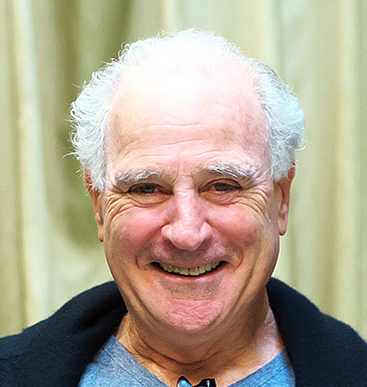 Thérapeute psychocorporel, formateur international, superviseur (Amérique du Sud et du Nord, Europe de l’Est et de l’Ouest, Japon). Il est co-fondateur des écoles de Biosynthèse et de celles de Biodynamique du Brésil et d’Argentine, ainsi que des Instituts de Biosynthèse du Japon. Ayant une grande force, alliée à une sensibilité subtile, il parcourt le monde pour partager la finesse de son travail. Sa vitalité tonique et sa capacité à confronter avec soutien les structures caractérielles, laisse habituellement un souvenir enthousiaste aux participants des stages qu’il anime.Personnes en charge des stagiaires : Présence de 2 assistants, les noms vous seront communiqués ultérieurement.MOYEN PERMETTANT LE SUIVI ET L’APPRECIATION DES RESULTATS
Suivi de l’exécution : feuilles de présence signée des stagiaires et du formateur par demi-journée attestation d’assiduité attestation de fin de formation.Appréciation des résultats
Évaluation des compétences :Verbale : en fin de stage.Écrite : Compte rendu de stage, à remettre dans un délai d'un mois.ORGANISATION ET FONCTIONNEMENT DE LA FORMATION
Type de formation : Inter-entreprises
Nombre maximum de stagiaires : 24
Durée totale de la formation : 4 jours de 9h30 / 12h30 – 14h30 / 18h30.
Rythme : en continu
Hébergement : sur place et obligatoire, inclus au tarif. Merci de préciser votre heure et jour d’arrivée et de départ au 04 67 22 40 50 ou par mail ecole@psychologie-biodynamique.comNourriture : repas assurés par un cuisinier sur place, voir Tarif FormationMode d’organisation pédagogique : Présentiel
Lieu de formation : En centre sauf sur demande contraire

TARIF FORMATION :Tarif particulier : 735 €Tarif réduit (à partir du 5e module ou sur demande en cas de difficulté financière) : 520 € Tarif à partir du 7e module, pour les étudiants des deuxième et troisième cycles : 220 €Tarif entreprise : 1040 €Prévoir en sus 94 € de repas pour la totalité du stageHébergement inclus au tarif de la formationModalités : 30 % du prix lors de l'inscription, le restant à verser le premier jour du stage.
En cas de prise en charge, le signaler dans le formulaire d'inscription. MODULE :DE LA RENCONTRE AVEC LE PERE A L’INDÉPENDANCEFrançois LEWINDurée 4 jours 									        Montpellier								            11 – 14 Février 2021PRÉSENTATIONDans notre société en mutation, les fonctions parentales sont en première ligne sur le front du changement. En particulier la place du père subit la crise de plein fouet, car celui-ci est traditionnellement l’interface entre le monde extérieur et le monde familial et intime. Les valeurs sociales et les repères de savoir qui se sont quasiment inversés en quelques décennies dans les sociétés occidentales, rendent caduques les anciens modèles sans que les rôles nouveaux ne soient apparus. Ainsi, des générations d’adultes se trouvent « orphelins » de la figure paternelle… Ce déficit de sécurité de « l’archétype Père » peut amener à deux attitudes opposées et souvent liées, la peur de l’extérieur, de l’inconnu, de l’aventure, ou au contraire la quête de reconnaissance dans des défis de plus en plus grands sans jamais en trouver la fin. Le résultat en est un épuisement avec la sensation d’une vie de labeur inutile où l’âme se sent oubliée. Retrouver la force de l’appui du parent masculin est comme sentir derrière soi un arbre solide, réserve de force, appui et allié dans l’épreuve.Ce stage permettra de clarifier et dépasser l’interaction personnelle souvent réactive avec son père réel, pour aller, au-delà de lui, rencontrer son « archétype Père », figure vivante depuis toujours au fond de nous.OBJECTIFS ET COMPÉTENCES A ATTEINDREConnaître les différentes approches psychologiques, culturelles et historiques de la fonction paternelleRepérer les techniques psychocorporelles sur le père introjecté, ses qualités et ses faiblessesComprendre la fonction paternelle et le rôle de limite, ainsi que la capacité à symboliser et la structuration de la psychéS’initier aux techniques psychocorporelles sur les structures somatiques d’indépendance (posturologie relationnelle)Comprendre l’impact du rôle paternel sur le développement psycho sexuel de l’enfantConnaître l’anamnèse des troubles psychiques et psycho somatiques (histoire familiale et fonction paternelle)Expérimenter les techniques psychocorporelles diagnostic sur les troubles psychiques liés aux déficiences paternellesAnalyser des pratiques avec complément sur les fidélités aux lignées, sur la capacité à faire face et oser aller dans le mondeTransmettre les concepts de « Père réel, père idéal, l’archétype père » et en explorer les techniques psychocorporellesPUBLIC VISÉ ET PRÉREQUIS Public visé : Tout public majeurPrérequis et modalités d’accès : La formation requiert une connaissance du vocabulaire dans le domaine de la psychologie et/ou une expérience dans le travail social ou familial et/ou le niveau bac.Accessibilité personnes en situation de Handicap : Si un aménagement est nécessaire, merci de nous contacter au 04 67 22 40 50 ou par mail : ecole@psychologie-biodynamique.comCERTIFICATION : Un certificat sera remis à chaque participant à l’issue du stage.Une attestation de formation précisant la nature, les acquis et la durée de la session sera remise au bénéficiaire à l’issue de la prestationMOYENS PÉDAGOGIQUES, TECHNIQUES ET D’ENCADREMENT MIS EN ŒUVREIls s'appuient à la fois sur des démarches déductives et inductives :Déductives :Les exposés s'appuient sur l'analyse comparée des modèles théoriques. Ils synthétisent une réflexion en amont, issue d'une question, de l'étude d'un cas ou d'une mise en situation. Ils traitent des aspects relatifs au savoir (définition, présentation de concept…).Des exercices d'application sont également proposés, qui permettent par ailleurs une évaluation formatrice de certains concepts (présence thérapeutique, techniques psycho corporelles…)Inductives :Pour permettre au stagiaire de s'approprier le contenu de l'action de formation, il est amené à découvrir par lui-même, à faire l'expérience de.Ces démarches sont essentiellement utilisées pour les aspects liés à la mise en œuvre de nouveaux outils (écoute, reformulation, questionnement…). Elles sont basées sur des mises en situation et des jeux de rôle.Moyens pédagogiques : Exposés sur Powerpoint, paper board, tours de table, jeux de rôles, mises en situation et expérimentation. Polycopiés, musique et matériel de dessin.Moyens techniques : Salle équipée de matelas et chaises, paper board. Utilisation de matelas ou tables de massages pour les démonstrations. Utilisation d’un ordinateur et d’un vidéoprojecteur. Musique, matériel de dessin, planches d’équilibre, balles, masques, huiles essentielles, bandeaux, etc.Documents pédagogiques remis à l’apprenant ou l’apprenante sous forme de livret pédagogique. Moyen d’encadrement :	FORMATEUR : François LEWIN Thérapeute psychocorporel, formateur, superviseur, conférencier.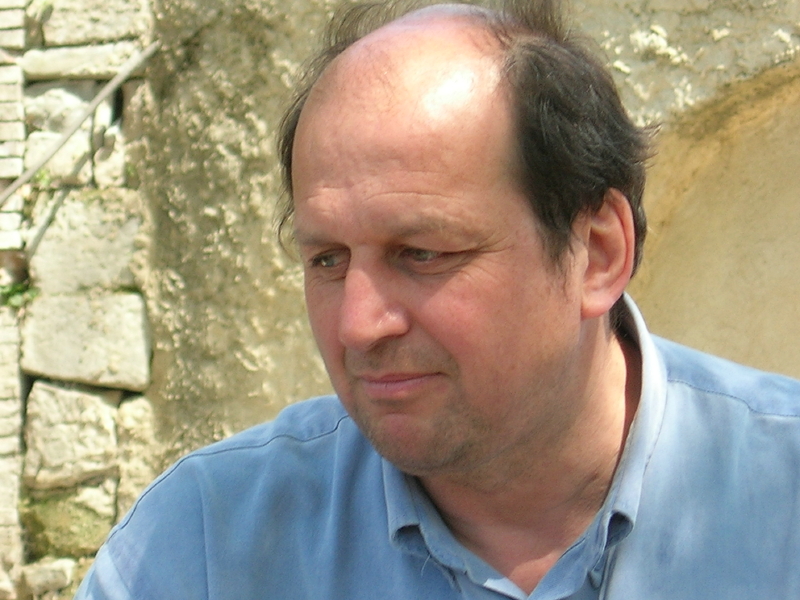 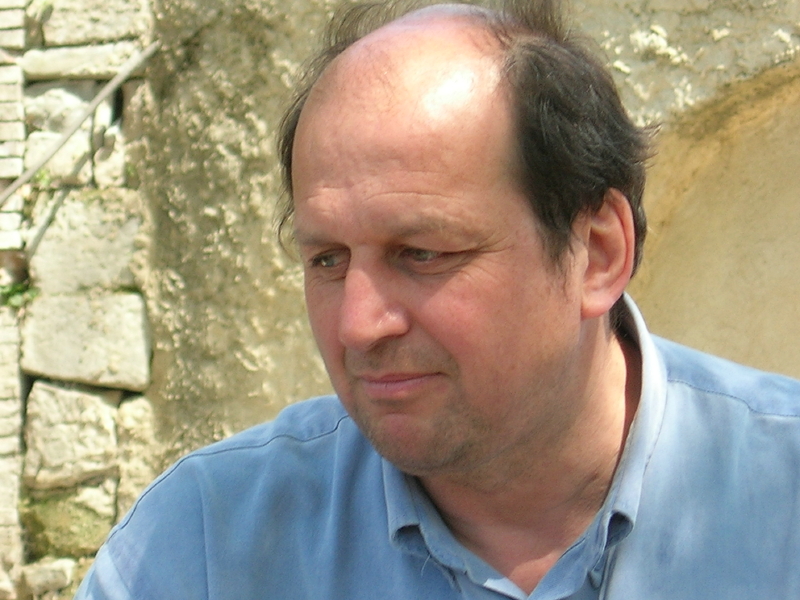 Il pratique et enseigne la thérapie psychocorporelle en Europe et en Amérique Latine. Il est co-fondateur de l’Ecole de Psychologie Biodynamique et des centres de Psychologie Biodynamique de Montpellier (1982) et Paris (1995). Dans son enseignement ou ses conférences, il sait expliquer en mots simples et concrets des réalités complexes, intégrant les paradoxes et les différents niveaux de l’Etre dans une vision non dualiste.Personnes en charge des stagiaires : Présence de 2 assistants, les noms vous seront communiqués ultérieurement.MOYEN PERMETTANT LE SUIVI ET L’APPRECIATION DES RESULTATS
Suivi de l’exécution : feuilles de présence signée des stagiaires et du formateur par demi-journée attestation d’assiduité attestation de fin de formation.
Appréciation des résultats
Évaluation des compétences :Verbale : en fin de stage.Écrite : Compte rendu de stage, à remettre dans un délai d'un mois.ORGANISATION ET FONCTIONNEMENT DE LA FORMATION
Type de formation : Inter-entreprises
Nombre maximum de stagiaires : 24
Durée totale de la formation : 4 jours de 9h30 / 12h30 – 14h30 / 18h30.
Rythme : en continu
Hébergement : sur place et obligatoire, inclus au tarif. Merci de préciser votre heure et jour d’arrivée et de départ au 04 67 22 40 50 ou par mail ecole@psychologie-biodynamique.comNourriture : repas assurés par un cuisinier sur place, voir Tarif FormationMode d’organisation pédagogique : Présentiel
Lieu de formation : En centre sauf sur demande contraire
TARIF FORMATION :Tarif particulier : 735 €Tarif réduit (à partir du 5e module ou sur demande en cas de difficulté financière) : 520 € Tarif à partir du 7e module, pour les étudiants des deuxième et troisième cycles : 220 €Tarif entreprise : 1040 €Prévoir en sus 94 € de repas pour la totalité du stageHébergement inclus au tarif de la formationModalités : 30 % du prix lors de l'inscription, le restant à verser le premier jour du stage.
En cas de prise en charge, le signaler dans le formulaire d'inscription.MODULE :INITIATION AUX MASSAGES BIODYNAMIQUES LES SCULPTEURS D’INCONSCIENTDominique GUTIERREZDurée 4 jours 									             Lyon								           25 – 28 Février 2021PRÉSENTATIONTout au long de notre existence, notre corps s’est construit et modelé en inscrivant chagrins et bonheurs au cœur de nos chairs.Le travail en thérapie psychocorporelle apprend à décrypter l’histoire dans ce livre vivant où tout est inscrit et potentiellement transformable.À l’écoute de ces mémoires, les Massages Biodynamiques savent initier un changement durable par le nettoyage des cicatrices douloureuses pour réveiller le potentiel de vie et d’amour.OBJECTIFS ET COMPÉTENCES A ATTEINDREConnaître les éléments théoriques de base de la Psychologie Biodynamique, notamment le fonctionnement du psychopéristaltismeDévelopper l’écoute de son ressenti et la prise de contact avec les autresS’initier au massage de bio-intégration séquence Connaître la notion d’inconscient et la connexion psyché-soma en BiodynamiqueIdentifier les différents touchers et de leurs répercussions sur le refoulé psychiqueAppréhender l’image inconsciente du corpsPUBLIC VISÉ ET PRÉREQUIS Public visé : Tout public majeurPrérequis et modalités d’accès : La formation requiert une connaissance du vocabulaire dans le domaine de la psychologie et/ou une expérience dans le travail social ou familial et/ou le niveau bac.Accessibilité personnes en situation de Handicap : Si un aménagement est nécessaire, merci de nous contacter au 04 67 22 40 50 ou par mail : ecole@psychologie-biodynamique.comCERTIFICATION :Un certificat sera remis à chaque participant à l’issue du stage.Une attestation de formation précisant la nature, les acquis et la durée de la session sera remise au bénéficiaire à l’issue de la prestationMOYENS PÉDAGOGIQUES, TECHNIQUES ET D’ENCADREMENT MIS EN ŒUVREIls s'appuient à la fois sur des démarches déductives, inductives :Déductives :Les exposés s'appuient sur l'analyse comparée des modèles théoriques. Ils synthétisent une réflexion en amont, issue d'une question, de l'étude d'un cas ou d'une mise en situation. Ils traitent des aspects relatifs au savoir (définition, présentation de concept…).Des exercices d'application sont également proposés, qui permettent par ailleurs une évaluation formatrice de certains concepts (présence thérapeutique, techniques psycho corporelles…).Inductives :Pour permettre au stagiaire de s'approprier le contenu de l'action de formation, il est amené à découvrir par lui-même, à faire l'expérience de.Ces démarches sont essentiellement utilisées pour les aspects liés à la mise en œuvre de nouveaux outils (écoute, reformulation, questionnement…). Elles sont basées sur des mises en situation et des jeux de rôle.Moyens pédagogiques : Exposés sur Powerpoint, paper board, tours de table, jeux de rôles, mises en situation et expérimentation. Polycopiés, musique et matériel de dessin.Moyens techniques : Salle équipée de matelas et chaises, paper board. Utilisation de matelas ou tables de massages pour les démonstrations. Utilisation d’un ordinateur et d’un vidéoprojecteur. Musique, matériel de dessin, planches d’équilibre, balles, masques, huiles essentielles, bandeaux, etc.Documents pédagogiques remis à l’apprenant ou l’apprenante sous forme de livret pédagogique. Moyen d’encadrement :	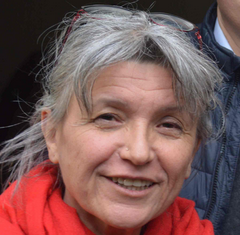 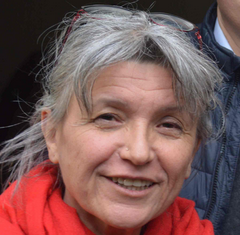 Personnes en charge des stagiaires : Présence de 2 assistants, les noms vous seront communiqués ultérieurement.MOYEN PERMETTANT LE SUIVI ET L’APPRECIATION DES RESULTATS
Suivi de l’exécution : feuilles de présence signée des stagiaires et du formateur par demi-journée attestation d’assiduité attestation de fin de formation.
Appréciation des résultats
Évaluation des compétences :Verbale : en fin de stage.Écrite : Compte rendu de stage, à remettre dans un délai d'un mois.
ORGANISATION ET FONCTIONNEMENT DE LA FORMATION
Type de formation : Inter-entreprises
Nombre maximum de stagiaires : 24
Durée totale de la formation : 4 jours de 9h30 / 12h30 – 14h30 / 18h30.
Rythme : en continu
Hébergement : sur place et obligatoire, inclus au tarif. Merci de préciser votre heure et jour d’arrivée et de départ au 04 67 22 40 50 ou par mail ecole@psychologie-biodynamique.comNourriture : repas assurés par un cuisinier sur place, voir Tarif FormationMode d’organisation pédagogique : Présentiel
Lieu de formation : En centre sauf sur demande contraire
TARIF FORMATION :Tarif particulier : 735 €Tarif réduit (à partir du 5e module ou sur demande en cas de difficulté financière) : 520 € Tarif à partir du 7e module, pour les étudiants des deuxièmes et troisième cycles : 220 €Tarif entreprise : 1040 €Prévoir en sus 94 € de repas pour la totalité du stageHébergement inclus au tarif de la formationModalités : 30 % du prix lors de l'inscription, le restant à verser le premier jour du stage.
En cas de prise en charge, le signaler dans le formulaire d'inscription.MODULE :PULSATION CELLULAIRE ET PLAISIRMichèle QUOILINDurée 4 jours 									         Paris								           11 – 14 Mars 2021PRÉSENTATIONAvec le premier souffle apparaît la vie. Cette respiration nous accompagne tout au long de notre existence. De même les cellules de notre corps possèdent une capacité spontanée de pulsation qui permet aux courants de bio-énergie de nous habiter, et d’y créer un sentiment de bien-être. Ces deux vibrations favorisent le développement naturel du corps et de l’être.Cependant, les circonstances stressantes de la vie affectent ces capacités pulsatoires et respiratoires, « figeant » nos cellules ou nous « coupant le souffle ».À travers des exercices subtils, ce module vous invitera à prendre conscience et accueillir une respiration naturelle et développera votre capacité à ressentir les courants vitaux et de plaisir dans votre corps.OBJECTIFS ET COMPÉTENCES A ATTEINDREConnaître les éléments théoriques de la Psychologie Biodynamique, notamment le fonctionnement du psychopéristaltisme.Identifier la théorie de l’orgonomie de W. Reich, les courants plasmatiques et la Biodynamique (historique et comparaison).Connaître le rôle de la respiration dans le psychisme et les techniques de modification de la respirationExpérimenter les techniques psychocorporelles d’échauffement dynamique et de prise de conscience du schéma corporel Connaître les exercices spécifiques de relâchement ortho-sympathique Expérimenter le travail de l’orgonomie (Méthodologie – Objectifs) Comprendre la notion de Bien-être et de système neuro-végétatif : Les effets du stress.Explorer les techniques psychocorporelles d’imagerie dynamique PUBLIC VISÉ ET PRÉREQUIS Public visé : Tout public majeur.Prérequis et modalités d’accès : La formation requiert une connaissance du vocabulaire dans le domaine de la psychologie et/ou une expérience dans le travail social ou familial et/ou le niveau bac. Accessibilité personnes en situation de Handicap : Si un aménagement est nécessaire, merci de nous contacter au 04 67 22 40 50 ou par mail : ecole@psychologie-biodynamique.comCERTIFICATION : Un certificat sera remis à chaque participant à l’issue du stage.Une attestation de formation précisant la nature, les acquis et la durée de la session sera remise au bénéficiaire à l’issue de la prestationMOYENS PÉDAGOGIQUES, TECHNIQUES ET D’ENCADREMENT MIS EN ŒUVREIls s'appuient à la fois sur des démarches déductives, inductives :Déductives :Les exposés s'appuient sur l'analyse comparée des modèles théoriques. Ils synthétisent une réflexion en amont, issue d'une question, de l'étude d'un cas ou d'une mise en situation. Ils traitent des aspects relatifs au savoir (définition, présentation de concept…).Des exercices d'application sont également proposés, qui permettent par ailleurs une évaluation formatrice de certains concepts (présence thérapeutique, techniques psycho corporelles…)Inductives :Pour permettre au stagiaire de s'approprier le contenu de l'action de formation, il est amené à découvrir par lui-même, à faire l'expérience de.Ces démarches sont essentiellement utilisées pour les aspects liés à la mise en œuvre de nouveaux outils (écoute, reformulation, questionnement…). Elles sont basées sur des mises en situation et des jeux de rôle.Moyens pédagogiques : Exposés sur Powerpoint, paper board, tours de table, jeux de rôles, mises en situation et expérimentation. Polycopiés, musique et matériel de dessin.Moyens techniques : Salle équipée de matelas et chaises, paper board. Utilisation de matelas ou tables de massages pour les démonstrations. Utilisation d’un ordinateur et d’un vidéoprojecteur. Musique, matériel de dessin, planches d’équilibre, balles, masques, huiles essentielles, bandeaux, etc.Documents pédagogiques remis à l’apprenant ou l’apprenante sous forme de livret pédagogique. Moyen d’encadrement :	FORMATRICE Michelle QUOILIN (Angleterre)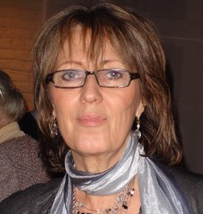 Thérapeute psychocorporelle, formatrice internationale et superviseure. Née à Bruxelles, elle exerce depuis plus de 25 ans la Psychothérapie Biodynamique à Londres où elle a été la co-directrice de l’I.B.P.P (Institut de formation à la Psychologie Biodynamique) pendant 10 ans.  Son acceptation tranquille de la réalité humaine autorise chacun à entrer en contact avec sa profondeur. Elle a développé particulièrement la connexion organique dans le travail thérapeutique. En plus de son propre institut de formation, elle enseigne en Europe.Personne en charge des stagiaires : Présence de 2 assistants, les noms vous seront communiqués ultérieurement.MOYEN PERMETTANT LE SUIVI ET L’APPRECIATION DES RESULTATSSuivi de l’exécution : feuilles de présence signée des stagiaires et du formateur par demi-journée attestation d’assiduité attestation de fin de formation.
Appréciation des résultats
Évaluation des compétences :Verbale : en fin de stage.Écrite : Compte rendu de stage, à remettre dans un délai d'un mois.ORGANISATION ET FONCTIONNEMENT DE LA FORMATION
Type de formation : Inter-entreprises
Nombre maximum de stagiaires : 24
Durée totale de la formation : 4 jours de 9h30 / 12h30 – 14h30 / 18h30.
Rythme : en continu
Hébergement : sur place et obligatoire, inclus au tarif. Merci de préciser votre heure et jour d’arrivée et de départ au 04 67 22 40 50 ou par mail ecole@psychologie-biodynamique.comNourriture : repas assurés par un cuisinier sur place, voir Tarif FormationMode d’organisation pédagogique : Présentiel
Lieu de formation : En centre sauf sur demande contraire

TARIF FORMATION :Tarif particulier : 735 €Tarif réduit (à partir du 5e module ou sur demande en cas de difficulté financière) : 520 € Tarif à partir du 7e module, pour les étudiants des deuxième et troisième cycles : 220 €Tarif entreprise : 1040 €Prévoir en sus 94 € de repas pour la totalité du stageHébergement inclus au tarif de la formationModalités : 30 % du prix lors de l'inscription, le restant à verser le premier jour du stage.
En cas de prise en charge, le signaler dans le formulaire d'inscription.MODULE :TRAVAIL SUR LA VOIX ET MEMOIRE CORPORELLE Christiane LEWINDurée 4 jours 									     Montpellier								           25 – 28 Mars 2021
PRÉSENTATIONCe travail est un bon support pour développer la capacité à l’expression avec les outils de base de la Biodynamique. L’envie de chanter, de laisser jaillir sa voix comme un oiseau qui s’élance vers le ciel, comme le grondement sourd des entrailles de la terre. Notre voix peut être puissante, étonnante, douce, sauvage et dissonante, apaisante, inspirée… Elle est directement le reflet de qui nous sommes, de ce que notre histoire y a laissé de traces tant pour la développer que pour la brider. Nous allons utiliser la voix comme chemin d’accès à la transformation. Fondamentalement psychocorporel, ce travail utilise l’élévation du niveau vibratoire pour entrer dans des états modifiés de conscience, se laisser habiter par les archétypes en laissant émerger les chants guérissants inspirés. Il propose de trouver les clefs sonores qui ouvrent les portes scellées de notre histoire sur un autre espace-temps, pour la nettoyer et la dynamiser.OBJECTIFS ET COMPÉTENCES A ATTEINDREConnaître les éléments théoriques et anatomiques de base sur la voix : la voix parlée, chantée, la voix placée, entendue, la physiologie de la voixDécouvrir les techniques psychocorporelles sur la voix et l’utilisation de la voix en psychologie biodynamiqueComprendre la corrélation entre les « trous » de la voix et les traumas non résolusExplorer les techniques psychocorporelles avec exploration des vibrations sonores dans le corps Analyser les pratiques avec complément sur les corrélations entre les zones non vibrantes et les perturbations du schéma corporel Investiguer les mémoires corporelles et l’utilisation de la voix comme moyen d’accès à ces mémoires en biodynamiqueExpérimenter les techniques psychocorporelles d’activation de ces mémoires par les vibrations sonores.Analyser des pratiques avec ajustement pédagogique sur la mise en pratique, les indications, les contre-indicationsDécouvrir le cocon sonore et la résolution des traumasAnalyser les pratiques avec complément sur les sensations corporelles, les boucles émotionnelles et les nouveaux engrammesExpérimenter les techniques psychocorporelles d’autorégulation biodynamiquePUBLIC VISÉ ET PRÉREQUIS Public visé : Tout public majeurPrérequis et modalités d’accès : La formation requiert une connaissance du vocabulaire dans le domaine de la psychologie et/ou une expérience dans le travail social ou familial et/ou le niveau bac.Accessibilité personnes en situation de Handicap : Si un aménagement est nécessaire, merci de nous contacter au 04 67 22 40 50 ou par mail : ecole@psychologie-biodynamique.comCERTIFICATION :Un certificat sera remis à chaque participant à l’issue du stage.Une attestation de formation précisant la nature, les acquis et la durée de la session sera remise au bénéficiaire à l’issue de la prestationMOYENS PÉDAGOGIQUES, TECHNIQUES ET D’ENCADREMENT MIS EN ŒUVREIls s'appuient à la fois sur des démarches déductives, inductives :Déductives :Les exposés s'appuient sur l'analyse comparée des modèles théoriques. Ils synthétisent une réflexion en amont, issue d'une question, de l'étude d'un cas ou d'une mise en situation. Ils traitent des aspects relatifs au savoir (définition, présentation de concept…).Des exercices d'application sont également proposés, qui permettent par ailleurs une évaluation formatrice de certains concepts (présence thérapeutique, techniques psycho corporelles…)Inductives :Pour permettre au stagiaire de s'approprier le contenu de l'action de formation, il est amené à découvrir par lui-même, à faire l'expérience de.Ces démarches sont essentiellement utilisées pour les aspects liés à la mise en œuvre de nouveaux outils (écoute, reformulation, questionnement…). Elles sont basées sur des mises en situation et des jeux de rôle.Moyens pédagogiques : Exposés sur Powerpoint, paper board, tours de table, jeux de rôles, mises en situation et expérimentation. Polycopiés, musique et matériel de dessin.Moyens techniques : Salle équipée de matelas et chaises, paper board. Utilisation de matelas ou tables de massages pour les démonstrations. Utilisation d’un ordinateur et d’un vidéoprojecteur. Musique, matériel de dessin, planches d’équilibre, balles, masques, huiles essentielles, bandeaux, etc.Documents pédagogiques remis à l’apprenant ou l’apprenante sous forme de livret pédagogique. Moyen d’encadrement :	Formateur : Christiane LEWIN 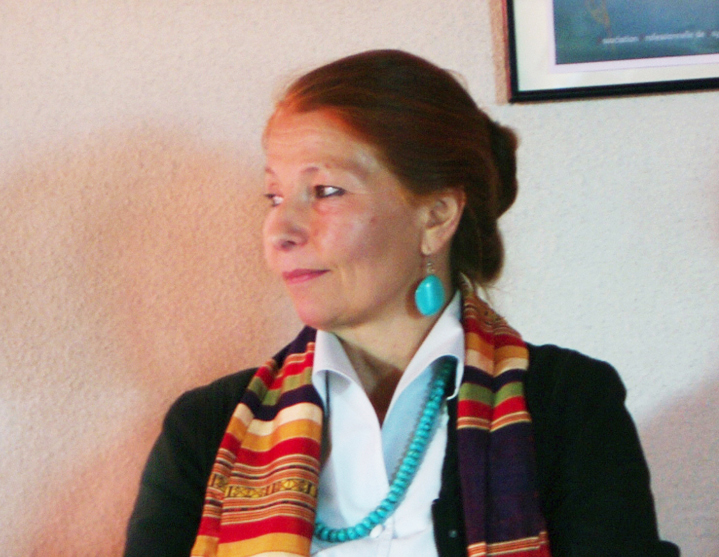 Thérapeute psychocorporel, formatrice internationale, superviseure, conférencière, co-fondatrice de l’École de Psychologie Biodynamique et du Centre de Psychologie Biodynamique de Montpellier.Dans son travail, elle apporte par sa présence à la fois ferme et douce une capacité de structuration vivante et souple. Elle autorise et accompagne l’ouverture de l’inconscient dans un climat de sécurité, sachant donner la juste réponse pour une guérison profonde des blessures de l’âme.Personne en charge des stagiaires : Présence de 2 assistants, les noms vous seront communiqués ultérieurement.MOYEN PERMETTANT LE SUIVI ET L’APPRECIATION DES RESULTATS
Suivi de l’exécution : feuilles de présence signée des stagiaires et du formateur par demi-journée attestation d’assiduité attestation de fin de formation.
Appréciation des résultats
Évaluation des compétences :Verbale : en fin de stage.Écrite : Compte rendu de stage, à remettre dans un délai d'un mois.
ORGANISATION ET FONCTIONNEMENT DE LA FORMATION
Type de formation : Inter-entreprises
Nombre maximum de stagiaires : 24
Durée totale de la formation : 4 jours de 9h30 / 12h30 – 14h30 / 18h30.
Rythme : en continu
Hébergement : sur place et obligatoire, inclus au tarif. Merci de préciser votre heure et jour d’arrivée et de départ au 04 67 22 40 50 ou par mail ecole@psychologie-biodynamique.comNourriture : repas assurés par un cuisinier sur place, voir Tarif FormationMode d’organisation pédagogique : Présentiel
Lieu de formation : En centre sauf sur demande contraire

TARIF FORMATION :Tarif particulier : 735 €Tarif réduit (à partir du 5e module ou sur demande en cas de difficulté financière) : 520 € Tarif à partir du 7e module, pour les étudiants des deuxième et troisième cycles : 220 €Tarif entreprise : 1040 €Prévoir en sus 94 € de repas pour la totalité du stageHébergement inclus au tarif de la formationModalités : 30 % du prix lors de l'inscription, le restant à verser le premier jour du stage.
En cas de prise en charge, le signaler dans le formulaire d'inscription.MODULE :ENRACINEMENT et LACHER-PRISE BIODYNAMIQUEAchim KORTEDurée 4 jours 									     Lyon							                   8 – 11 Avril 2021PRÉSENTATIONApparemment antinomiques, l’enracinement et le lâcher prise sont en fait complémentaires, et préférablement doivent se suivre dans cet ordre chronologique pour un épanouissement harmonieux.La première étape de l’enracinement est fondamentale dans la notion d’incarnation et de réalité quotidienne, et lorsque la personne entre en contact avec sa qualité essentielle et rencontre son énergie profonde, la deuxième étape du lâcher prise survient alors et le monde lui répond sans effort.Il sera démontré et expérimenté les outils que la Psychologie Biodynamique, fondamentalement psychocorporelle, utilise pour libérer l’énergie vivante au cœur de chacun, dénouer les peurs les plus archaïques. Il sera également mis en évidence les résonances et corrélations entre mondes psychique et somatique à travers des études de cas.OBJECTIFS ET COMPÉTENCES A ATTEINDREConnaître les éléments théoriques relatifs au stress (Les différents types de stress, leurs effets sur l’organisme, la notion de tensions résiduelles). Comprendre le système nerveux autonome et la digestion viscérale du stress.Apprendre les techniques psychocorporelles d’exploration et la cartographie des effets du stress dans le corps (apport complémentaire sur la notion de contact ontologique et d’apprivoisement des résistances).Expérimenter les techniques psychocorporelles d’approche intuitive et d’apaisement des différentes zones de tensions chroniques.Repérer le mécanisme d’autorégulation de l’organisme (le psychopéristaltisme et le lâcher-prise)Connaître la théorie de l’enracinement (A. Lowen) et de la présence enracinée (psychologie biodynamique).Repérer les techniques psychocorporelles sur différents types d’enracinement : avec le sol, par le regard et par le contact (Méthodologie - Objectifs – Protocole).Expérimenter les techniques psychocorporelles d’exploration des polarités tensions/relâchement (Objectifs – Protocole) et de régulation émotionnelle par les techniques d’enracinement biodynamiques (Méthodologie - Objectifs – Protocole).Percevoir le lien entre le vécu émotionnel et les répercussions corporelles.PUBLIC VISÉ ET PRÉREQUIS Public visé : Tout public majeurPrérequis et modalités d’accès : La formation requiert une connaissance du vocabulaire dans le domaine de la psychologie et/ou une expérience dans le travail social ou familial et/ou le niveau bac.Accessibilité personnes en situation de Handicap : Si un aménagement est nécessaire, merci de nous contacter au 04 67 22 40 50 ou par mail : ecole@psychologie-biodynamique.comCERTIFICATION :Un certificat sera remis à chaque participant à l’issue du stage.Une attestation de formation précisant la nature, les acquis et la durée de la session sera remise au bénéficiaire à l’issue de la prestationMOYENS PÉDAGOGIQUES, TECHNIQUES ET D’ENCADREMENT MIS EN ŒUVREIls s'appuient à la fois sur des démarches déductives et inductives :Déductives :Les exposés s'appuient sur l'analyse comparée des modèles théoriques. Ils synthétisent une réflexion en amont, issue d'une question, de l'étude d'un cas ou d'une mise en situation. Ils traitent des aspects relatifs au savoir (définition, présentation de concept…).Des exercices d'application sont également proposés, qui permettent par ailleurs une évaluation formatrice de certains concepts (présence thérapeutique, techniques psycho corporelles…)Inductives :Pour permettre au stagiaire de s'approprier le contenu de l'action de formation, il est amené à découvrir par lui-même, à faire l'expérience de.Ces démarches sont essentiellement utilisées pour les aspects liés à la mise en œuvre de nouveaux outils (écoute, reformulation, questionnement…). Elles sont basées sur des mises en situation et des jeux de rôle.Moyens pédagogiques : Exposés sur Powerpoint, paper board, tours de table, jeux de rôles, mises en situation et expérimentation. Polycopiés, musique et matériel de dessin.Moyens techniques : Salle équipée de matelas et chaises, paper board. Utilisation de matelas ou tables de massages pour les démonstrations. Utilisation d’un ordinateur et d’un vidéoprojecteur. Musique, matériel de dessin, planches d’équilibre, balles, masques, huiles essentielles, bandeaux, etc.Documents pédagogiques remis à l’apprenant ou l’apprenante sous forme de livret pédagogique. Moyen d’encadrement :	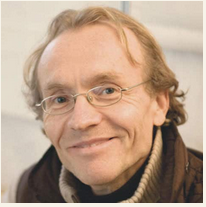  FORMATEUR : Achim KORTEPsychologue, psychothérapeute, formateur international et superviseur. Pendant ses études de psychologie à Berlin, il rencontre la Psychologie Biodynamique et part à Londres dans le « Center for Bioenergy » de Gerda Boyesen pour approfondir la méthode. Il y reste 20 années et devient formateur international du centre. Son travail et ses recherches sur les énergies subtiles l’ont ramené à construire sa propre méthode de diagnostic et de traitement énergétique.Personnes en charge des stagiaires : Présence de 2 assistants, les noms vous seront communiqués ultérieurement.MOYEN PERMETTANT LE SUIVI ET L’APPRECIATION DES RESULTATS
Suivi de l’exécution : feuilles de présence signée des stagiaires et du formateur par demi-journée attestation d’assiduité attestation de fin de formation.
Appréciation des résultats
Évaluation des compétences :Verbale : en fin de stage.Écrite : Compte rendu de stage, à remettre dans un délai d'un mois.
ORGANISATION ET FONCTIONNEMENT DE LA FORMATION
Type de formation : Inter-entreprises
Nombre maximum de stagiaires : 24
Durée totale de la formation : 4 jours de 9h30 / 12h30 – 14h30 / 18h30.
Rythme : en continu
Hébergement : sur place et obligatoire, inclus au tarif. Merci de préciser votre heure et jour d’arrivée et de départ au 04 67 22 40 50 ou par mail ecole@psychologie-biodynamique.comNourriture : repas assurés par un cuisinier sur place, voir Tarif FormationMode d’organisation pédagogique : Présentiel
Lieu de formation : En centre sauf sur demande contraire

TARIF FORMATION :Tarif particulier : 735 €Tarif réduit (à partir du 5e module ou sur demande en cas de difficulté financière) : 520 € Tarif à partir du 7e module, pour les étudiants des deuxième et troisième cycles : 220 €Tarif entreprise : 1040 €Prévoir en sus 94 € de repas pour la totalité du stageHébergement inclus au tarif de la formationModalités : 30 % du prix lors de l'inscription, le restant à verser le premier jour du stage.
En cas de prise en charge, le signaler dans le formulaire d'inscription.MODULE : REGRESSION POSITIVE et REPARENTAGE MATERNELChristiane LEWINDurée 4 jours 									         Montpellier								              29 Avril – 2 Mai 2021CONTENULa régression positive est une technique thérapeutique particulièrement développée en Biodynamique. Elle permet de passer sous les résistances pour contacter le noyau sain et les réels besoins de base du nourrisson.Dans ce stage un travail spécifique de reparentage sera focalisé sur le pôle maternel afin de contacter l’archétype de « la bonne mère » et permettre d’initier un travail de réparation des traumas les plus anciens.Seront enseignées et expérimentées des techniques psychocorporelles Biodynamique avec mises en situation, suivies de temps d’intégration et de supervision clinique.OBJECTIFS ET COMPÉTENCES A ATTEINDREConnaître les définitions et le concept des régressions positivesIdentifier la notion d’expériences correctives et de mémoire corporelle Repérer l’importance du garant : définition - conceptExplorer la technique psycho corporelle de régression positive S’initier aux techniques psychocorporelles de dynamisation et de conscientisation du corpsComprendre les fonctions parentales (maternelles et paternelles) et la notion de « reparentage ».Connaître la technique d'analyse de rêves (méthodologie – grille de lecture)Expérimenter les techniques psychocorporelles de régression positive liées au bon parent et au « reparentage » Aborder la notion d’intégration (le système d’auto régulation) et de bien-être indépendant Pouvoir mettre en pratique la technique psycho corporelle d'autorégulation Identifier les applications professionnelles pertinentesPUBLIC VISÉ ET PRÉREQUIS Public visé : Tout public majeur.Prérequis et modalités d’accès : La formation requiert une connaissance du vocabulaire dans le domaine de la psychologie et/ou une expérience dans le travail social ou familial et/ou le niveau bac. Accessibilité personnes en situation de Handicap : Si un aménagement est nécessaire, merci de nous contacter au 04 67 22 40 50 ou par mail : ecole@psychologie-biodynamique.comCERTIFICATION : Un certificat sera remis à chaque participant à l’issue du stage.Une attestation de formation précisant la nature, les acquis et la durée de la session sera remise au bénéficiaire à l’issue de la prestationMOYENS PÉDAGOGIQUES, TECHNIQUES ET D’ENCADREMENT MIS EN ŒUVREIls s'appuient à la fois sur des démarches déductives et inductives :Déductives :Les exposés s'appuient sur l'analyse comparée des modèles théoriques. Ils synthétisent une réflexion en amont, issue d'une question, de l'étude d'un cas ou d'une mise en situation. Ils traitent des aspects relatifs au savoir (définition, présentation de concept…).Des exercices d'application sont également proposés, qui permettent par ailleurs une évaluation formatrice de certains concepts (présence thérapeutique, techniques psychos corporelles…)Inductives :Pour permettre au stagiaire de s'approprier le contenu de l'action de formation, il est amené à découvrir par lui-même, à faire l'expérience de.Ces démarches sont essentiellement utilisées pour les aspects liés à la mise en œuvre de nouveaux outils (écoute, reformulation, questionnement…). Elles sont basées sur des mises en situation et des jeux de rôle.Moyens pédagogiques : Exposés sur Powerpoint, paper board, tours de table, jeux de rôles, mises en situation et expérimentation. Polycopiés, musique et matériel de dessin.Moyens techniques : Salle équipée de matelas et chaises, paper board. Utilisation de matelas ou tables de massages pour les démonstrations. Utilisation d’un ordinateur et d’un vidéoprojecteur. Musique, matériel de dessin, planches d’équilibre, balles, masques, huiles essentielles, bandeaux, etc.Documents pédagogiques remis à l’apprenant ou l’apprenante sous forme de livret pédagogique. Moyen d’encadrement :	FORMATEUR : Christiane LEWIN Thérapeute psychocorporel, formatrice internationale, superviseure, conférencière, co-fondatrice de l’Ecole de Psychologie Biodynamique et du Centre de Psychologie Biodynamique de Montpellier.Dans son travail, elle apporte par sa présence à la fois ferme et douce une capacité de structuration vivante et souple. Elle autorise et accompagne l’ouverture de l’inconscient dans un climat de sécurité, sachant donner la juste réponse pour une guérison profonde des blessures de l’âme.Personnes en charge des stagiaires : Présence de 2 assistants, les noms vous seront communiqués ultérieurement.MOYEN PERMETTANT LE SUIVI ET L’APPRECIATION DES RESULTATS
Suivi de l’exécution : feuilles de présence signée des stagiaires et du formateur par demi-journée attestation d’assiduité attestation de fin de formation.
Appréciation des résultats
Évaluation des compétences :Verbale : en fin de stage.Écrite : Compte rendu de stage, à remettre dans un délai d'un mois.
ORGANISATION ET FONCTIONNEMENT DE LA FORMATION
Type de formation : Inter-entreprises
Nombre maximum de stagiaires : 24
Durée totale de la formation : 4 jours de 9h30 / 12h30 – 14h30 / 18h30.
Rythme : en continu
Hébergement : sur place et obligatoire, inclus au tarif. Merci de préciser votre heure et jour d’arrivée et de départ au 04 67 22 40 50 ou par mail ecole@psychologie-biodynamique.comNourriture : repas assurés par un cuisinier sur place, voir Tarif FormationMode d’organisation pédagogique : Présentiel
Lieu de formation : En centre sauf sur demande contraire
TARIF FORMATION :Tarif particulier : 735 €Tarif réduit (à partir du 5e module ou sur demande en cas de difficulté financière) : 520 € Tarif à partir du 7e module, pour les étudiants des deuxième et troisième cycles : 220 €Tarif entreprise : 1040 €Prévoir en sus 94 € de repas pour la totalité du stageHébergement inclus au tarif de la formationModalités : 30 % du prix lors de l'inscription, le restant à verser le premier jour du stage.
En cas de prise en charge, le signaler dans le formulaire d'inscription.  MODULE :LA BIO-INTEGRATION : INITIATION AUXMASSAGES ANTI-STRESSSylvie SOLERDurée 4 jours 									         Paris								           13 – 16 Mai 2021PRÉSENTATIONLa Psychologie Biodynamique travaille de longue date à la digestion du stress par un travail avec le corps.Le stress au quotidien provoque des accumulations de "chimiostases" qui encrassent le corps petit à petit. Notre pratique Biodynamique des massages anti-stress permet de dégeler ces stases, de les refaire circuler pour être éliminées.Dans ce stage, nous focaliserons l’apprentissage sur différents massages de Bio-intégration et des pratiques corporelles qui aident tout un chacun à digérer et intégrer les différents stress de la vie. Ils vont stimuler l'auto-régulation naturelle, décrite par Gerda Boyesen, et permettre de retrouver ou d’aller vers la sensation d’être confortable dans sa peau et le plaisir de se sentir vivant. OBJECTIFS ET COMPÉTENCEs A ATTEINDRE- Identifier et affiner ses sensations corporelles - Connaître la théorie de l’autorégulation émotionnelle et physiologique- Savoir stimuler la digestion neuro végétative des tensions pour aider à relâcher le stress- Repérer le réflexe primaire d’orientation- Connaître la séquence du massage contenantPUBLIC VISÉ ET PRÉREQUIS Public visé : Tout public majeurPrérequis et modalités d’accès : La formation requiert une connaissance du vocabulaire dans le domaine de la psychologie et/ou une expérience dans le travail social ou familial et/ou le niveau bac.Accessibilité personnes en situation de Handicap : Si un aménagement est nécessaire, merci de nous contacter au 04 67 22 40 50 ou par mail : ecole@psychologie-biodynamique.comCERTIFICATION : Un certificat sera remis à chaque participant à l’issue du stage.Une attestation de formation précisant la nature, les acquis et la durée de la session sera remise au bénéficiaire à l’issue de la prestationMOYENS PÉDAGOGIQUES, TECHNIQUES ET D’ENCADREMENT MIS EN ŒUVREIls s'appuient à la fois sur des démarches déductives, inductives :Déductives : Les exposés s'appuient sur l'analyse comparée des modèles théoriques. Ils synthétisent une réflexion en amont, issue d'une question, de l'étude d'un cas ou d’une mise en situation. 	Ils traitent des aspects relatifs au savoir (définition, présentation de concept…).	Des exercices d'application sont également proposés, qui permettent par ailleurs une évaluation formatrice de certains concepts (présence thérapeutique, techniques psychos corporelles…)Inductives : Pour permettre au stagiaire de s'approprier le contenu de l'action de formation, il est amené à découvrir par lui-même, à faire des expérimentations.	Ces démarches sont essentiellement utilisées pour les aspects liés à la mise en œuvre de nouveaux outils (écoute, reformulation, questionnement…). Elles sont basées sur des mises en situation et des jeux de rôle en groupe ou individuelles.Moyens pédagogiques : Exposés sur Powerpoint, paper board, tours de table, jeux de rôles, mises en situation et expérimentation. Polycopiés, musique et matériel de dessin.Moyens techniques : Salle équipée de matelas et chaises, paper board. Utilisation de matelas ou tables de massages pour les démonstrations. Utilisation d’un ordinateur et d’un vidéoprojecteur. Musique, matériel de dessin, planches d’équilibre, balles, masques, huiles essentielles, bandeaux, etc.Documents pédagogiques remis à l’apprenant ou l’apprenante sous forme de livret pédagogique. Moyen d’encadrement :	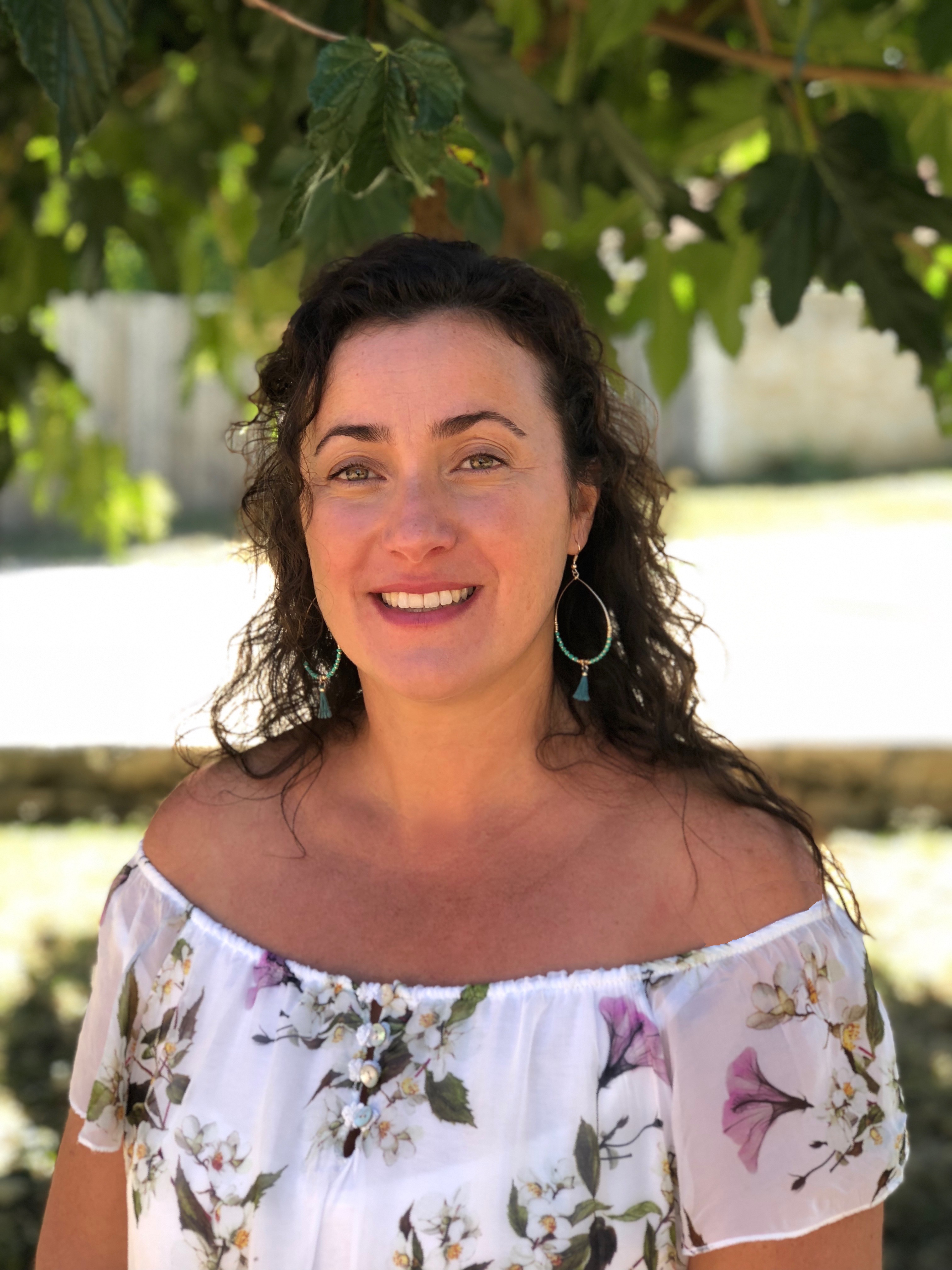 FORMATRICE : Sylvie SOLERThérapeute psychocorporelle diplômée en Psychologie Biodynamique, superviseur. La question du lien a toujours été au cœur de son expérience, d’abord dans le domaine de l’enseignement et de la réinsertion, puis dans sa pratique psychocorporelle. Une présence chaleureuse, qui passe comme un rayon de lumière sous les portes et invite chacun à éclairer sa propre richesse d’être humain. Un enthousiasme sans cesse renouvelé reliant la légèreté à la profondeur, la lumière à l’ombre, l’amour au vivant.Personnes en charge des stagiaires : Présence de 2 assistants, les noms vous seront communiqués ultérieurement.MOYEN PERMETTANT LE SUIVI ET L’APPRECIATION DES RESULTATSSuivi de l’exécution : feuilles de présence signée des stagiaires et du formateur par demi-journée attestation d’assiduité attestation de fin de formation.
Appréciation des résultats
Évaluation des compétences :Verbale : en fin de stage.Écrite : Compte rendu de stage, à remettre dans un délai d'un mois.
ORGANISATION ET FONCTIONNEMENT DE LA FORMATION
Type de formation : Inter-entreprises
Nombre maximum de stagiaires : 24
Durée totale de la formation : 4 jours de 9h30 / 12h30 – 14h30 / 18h30.
Rythme : en continu
Hébergement : sur place et obligatoire, inclus au tarif. Merci de préciser votre heure et jour d’arrivée et de départ au 04 67 22 40 50 ou par mail ecole@psychologie-biodynamique.comNourriture : repas assurés par un cuisinier sur place, voir Tarif FormationMode d’organisation pédagogique : Présentiel
Lieu de formation : En centre sauf sur demande contraire
TARIF FORMATION :Tarif particulier : 735 €Tarif réduit (à partir du 5e module ou sur demande en cas de difficulté financière) : 520 € Tarif à partir du 7e module, pour les étudiants des deuxième et troisième cycles : 220 €Tarif entreprise : 1040 €Prévoir en sus 94 € de repas pour la totalité du stageHébergement inclus au tarif de la formationModalités : 30 % du prix lors de l'inscription, le restant à verser le premier jour du stage.
En cas de prise en charge, le signaler dans le formulaire d'inscription.  MODULE :COMMENT ADVENIR A SOI-MEME. RESOLUTION DU TRIANGLE OEDIPIENEbba BOYESENDurée 4 jours 									          Lyon							            	27 – 30 Mai 2021PRÉSENTATIONCe module vise à rendre la théorie du complexe d'œdipe de Freud moins abstraite et plus compréhensible sur le plan psychothérapeutique.Comment sortir des impasses répétitives dans les relations affectives, de la honte et de la culpabilité ? Le travail proposé va participer à une résolution saine de la complexité œdipienne. Pour cela un travail spécifique sur le stade pré-œdipien sera fait en préalable.Nous nous servirons de façon Biodynamique de graphiques et d’illustrations, de la dynamique des constellations et du travail corporel.OBJECTIFS ET COMPÉTENCEs A ATTEINDRENous aborderons ce thème par un tableau diagnostic flexible et évolutif : 1- Apprendre à effectuer les recherches nécessaires   pour déterminer la période de l’enfance au cours de laquelle ont eu lieu les « évènements » et comprendre à quel moment la personne s’est retrouvée "enfermée" dans sa problématique. 2 - Savoir effectuer, à travers une analyse pertinente, un travail élargi sur la problématique et la résolution des « peines à perpétuité » qui ont été mises en place par l’enfant en lien avec la relation parentale. 3 - apprendre à détricoter et déconstruire les problématiques de la relation parentale qui entretiennent la pathologie du client. Nous utiliserons pour cela des outils de la Psychologie Biodynamique comme la végéto thérapie ou le travail de visualisation, etc. 4 - Expérimenter le processus de "résolution" qui permet d’aller vers une perspective de vie plus « saine » et plus mature, dans le travail et la relation par des mises en pratique des apports théoriques et analyses individuelles. PUBLIC VISÉ ET PRÉREQUIS Public visé : Tout public majeurPrérequis et modalités d’accès : La formation requiert une connaissance du vocabulaire dans le domaine de la psychologie et/ou une expérience dans le travail social ou familial et/ou le niveau bac.Accessibilité personnes en situation de Handicap : Si un aménagement est nécessaire, merci de nous contacter au 04 67 22 40 50 ou par mail : ecole@psychologie-biodynamique.comCERTIFICATION :Un certificat sera remis à chaque participant à l’issue du stage.Une attestation de formation précisant la nature, les acquis et la durée de la session sera remise au bénéficiaire à l’issue de la prestation.MOYENS PÉDAGOGIQUES, TECHNIQUES ET D’ENCADREMENT MIS EN ŒUVREIls s'appuient à la fois sur des démarches déductives, inductives :Déductives : Les exposés s'appuient sur l'analyse comparée des modèles théoriques. Ils synthétisent une réflexion en amont, issue d'une question, de l'étude d'un cas ou d'une mise en situation. Ils traitent des aspects relatifs au savoir (définition, présentation de concept…).Des exercices d'application sont également proposés, qui permettent par ailleurs une évaluation formatrice de certains concepts (présence thérapeutique, techniques psychos corporelles…).Inductives : Pour permettre au stagiaire de s'approprier le contenu de l'action de formation, il est amené à découvrir par lui-même, à faire l'expérience de.Ces démarches sont essentiellement utilisées pour les aspects liés à la mise en œuvre de nouveaux outils (écoute, reformulation, questionnement…). Elles sont basées sur des mises en situation et des jeux de rôle.Moyens pédagogiques : Exposés sur Powerpoint, paper board, tours de table, jeux de rôles, mises en situation et expérimentation. Polycopiés, musique et matériel de dessin.Moyens techniques : Salle équipée de matelas et chaises, paper board. Utilisation de matelas ou tables de massages pour les démonstrations. Utilisation d’un ordinateur et d’un vidéoprojecteur. Musique, matériel de dessin, planches d’équilibre, balles, masques, huiles essentielles, bandeaux, etc.Documents pédagogiques remis à l’apprenant ou l’apprenante sous forme de livret pédagogique. Moyen d’encadrement :	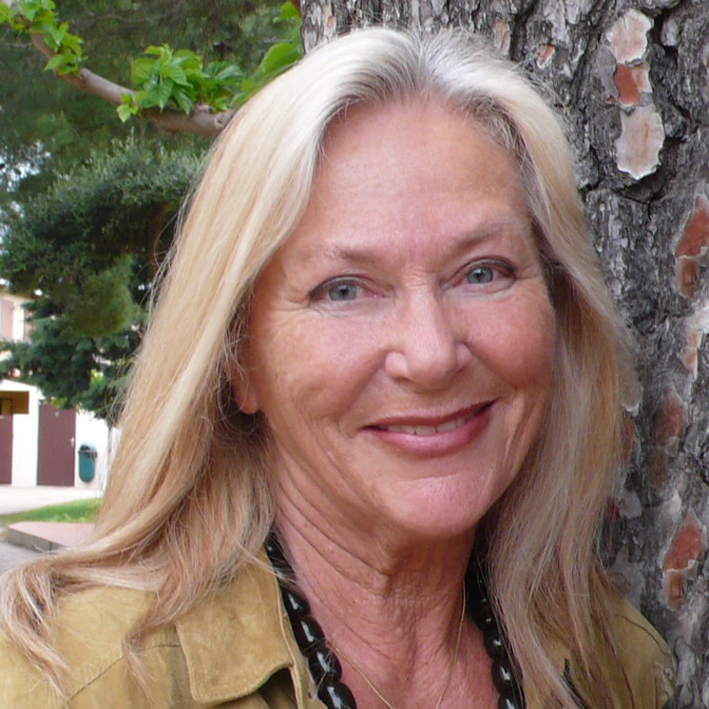 FORMATRICE : Ebba BOYESENThérapeute psychocorporel, formatrice internationale, superviseure. Fille de Gerda Boyesen, elle a participé à l’élaboration de la Psychologie Biodynamique.Co-fondatrice de l’Ecole Biodynamique allemande, elle enseigne en Europe et en Amérique. Elle a développé entre autres le travail psychothérapeutique de naissance (« Birth-release ») et la psycho-orgastie.Virtuose de psychoénergétique, ses interventions précises donnent accès à de puissantes expériences trans-personnelles.Personnes en charge des stagiaires : Présence de 2 assistants, les noms vous seront communiqués ultérieurement.MOYEN PERMETTANT LE SUIVI ET L’APPRECIATION DES RESULTATS
Suivi de l’exécution : feuilles de présence signée des stagiaires et du formateur par demi-journée attestation d’assiduité attestation de fin de formation.
Appréciation des résultats
Évaluation des compétences :Verbale : en fin de stage.Écrite : Compte rendu de stage, à remettre dans un délai d'un mois.
ORGANISATION ET FONCTIONNEMENT DE LA FORMATION
Type de formation : Inter-entreprises
Nombre maximum de stagiaires : 24
Durée totale de la formation : 4 jours de 9h30 / 12h30 – 14h30 / 18h30.
Rythme : en continu
Hébergement : sur place et obligatoire, inclus au tarif. Merci de préciser votre heure et jour d’arrivée et de départ au 04 67 22 40 50 ou par mail ecole@psychologie-biodynamique.comNourriture : repas assurés par un cuisinier sur place, voir Tarif FormationMode d’organisation pédagogique : Présentiel
Lieu de formation : En centre sauf sur demande contraire

TARIF FORMATION :Tarif particulier : 735 €Tarif réduit (à partir du 5e module ou sur demande en cas de difficulté financière) : 520 € Tarif à partir du 7e module, pour les étudiants des deuxièmes et troisième cycles : 220 €Tarif entreprise : 1040 €Prévoir en sus 94 € de repas pour la totalité du stageHébergement inclus au tarif de la formationModalités : 30 % du prix lors de l'inscription, le restant à verser le premier jour du stage.
En cas de prise en charge, le signaler dans le formulaire d'inscription.MODULE : STAGE FEMMEDES OUTILS POUR DÉVELOPPER L’ÉNERGIE FÉMININE Emmanuelle GRAND Durée 4 jours 									         Paris								           10 – 13 Juin 2021PRÉSENTATIONQuelle femme suis-je ? Quelle femme en moi s’est réalisée : la femme engagée, celle qui travaille, la mère, l’amante, l’artiste… ? Quelle femme est restée dans l’ombre ? Quelle partie de moi aspire à s’épanouir ? Ce stage est un espace pour s’arrêter, écouter et « faire l’état des lieux », entendre ce qui cherche à naître et à s’exprimer, libérer, nettoyer, faire le tri… C’est aussi une opportunité pour faire l’expérience de « la sororité » dans la communauté des femmes dont chacune a besoin pour se ressourcer et avoir du soutien.Nous apprendrons à écouter la femme sauvage en nous, qui nous révèle qui nous sommes profondément, nous soutient dans notre quête, oriente nos choix et nous signale nos égarements ; nous reconnaîtrons les cycles qui nous animent, et notre qualité « d’être entre le monde souterrain et le monde extérieur ». Nous utiliserons les outils de la biodynamique, la danse et le chant pour nous relier à la femme que nous sommes, et trouverons ensemble les rituels et pratiques pour maintenir ce lien dans notre quotidien.OBJECTIFS ET COMPÉTENCES À ATTEINDREConnaître les bases de la théorie sur l'énergie féminine : ses particularités physiologiques émotionnelles et psychiques.Découvrir la notion de sororité (la communauté des femmes)Comprendre et explorer en pratique la théorie sur la relation mère-fille, la notion de « bonne mère » et la ligné des femmes.Connaître la théorie sur la sexualité de la femme et sur sa créativité.S’initier au travail thérapeutique sur les traumatismes sexuels et théorie.Appréhender et explorer la théorie de la « femme intuitive ».Pouvoir explorer, comprendre et sentir la femme unifiée (rassemblant toutes les facettes abordées dans le stage).PUBLIC VISÉ ET PRÉREQUIS Public visé : Tout public majeur.Prérequis et modalités d’accès : La formation requiert une connaissance du vocabulaire dans le domaine de la psychologie et/ou une expérience dans le travail social ou familial et/ou le niveau bac. Accessibilité personnes en situation de Handicap : Si un aménagement est nécessaire, merci de nous contacter au 04 67 22 40 50 ou par mail : ecole@psychologie-biodynamique.comCERTIFICATION : Un certificat sera remis à chaque participant à l’issue du stage.Une attestation de formation précisant la nature, les acquis et la durée de la session sera remise au bénéficiaire à l’issue de la prestationMOYENS PÉDAGOGIQUES, TECHNIQUES ET D’ENCADREMENT MIS EN ŒUVREIls s'appuient à la fois sur des démarches déductives et inductives :Déductives :Les exposés s'appuient sur l'analyse comparée des modèles théoriques. Ils synthétisent une réflexion en amont, issue d'une question, de l'étude d'un cas ou d'une mise en situation. Ils traitent des aspects relatifs au savoir (définition, présentation de concept…).Des exercices d'application sont également proposés, qui permettent par ailleurs une évaluation formatrice de certains concepts (présence thérapeutique, techniques psycho corporelles…)Inductives :Pour permettre au stagiaire de s'approprier le contenu de l'action de formation, il est amené à découvrir par lui-même, à faire l'expérience de.Ces démarches sont essentiellement utilisées pour les aspects liés à la mise en œuvre de nouveaux outils (écoute, reformulation, questionnement…). Elles sont basées sur des mises en situation et des jeux de rôle.Moyens pédagogiques : Exposés sur Powerpoint, paper board, tours de table, jeux de rôles, mises en situation et expérimentation. Polycopiés, musique et matériel de dessin.Moyens techniques : Salle équipée de matelas et chaises, paper board. Utilisation de matelas ou tables de massages pour les démonstrations. Utilisation d’un ordinateur et d’un vidéoprojecteur. Musique, matériel de dessin, planches d’équilibre, balles, masques, huiles essentielles, bandeaux, etc.Documents pédagogiques remis à l’apprenant ou l’apprenante sous forme de livret pédagogique. Moyen d’encadrement :	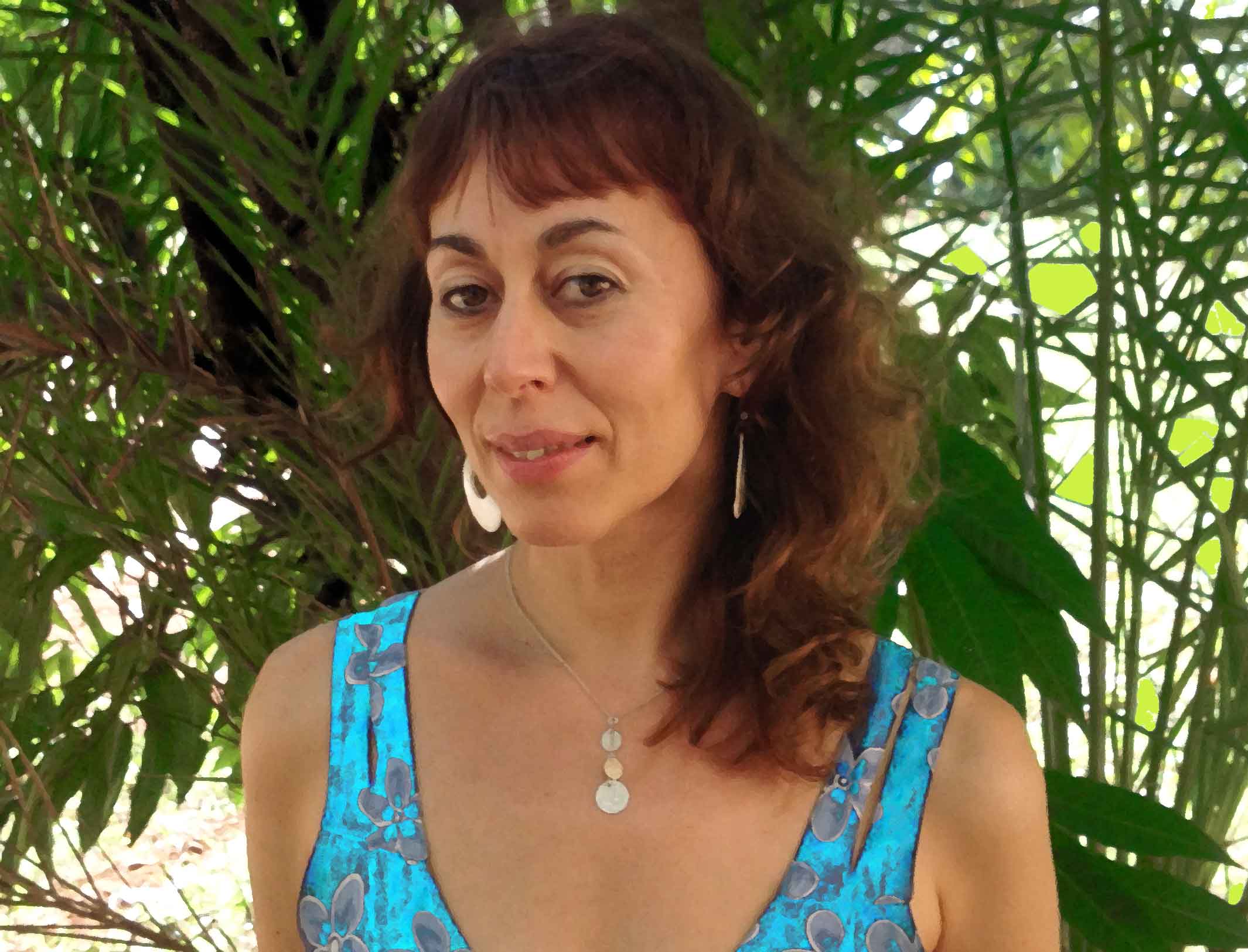 FORMATRICE : Emmanuelle GRANDNaturellement, elle s’occupe de rendre visible ce qui est invisible et accompagne la reconstruction d’une cohérence intérieure en proposant un travail psychocorporel animé par la question du sens et la place de la conscience. Portée par son enthousiasme pour l’élan créateur, elle se consacre aux arts visuels depuis 25 ans et tout particulièrement à leur expression sacrée (MOF-création de vitraux) qu’elle nourrit par la pratique et l’enseignement du yoga, de la méditation et d’autres approches de connaissance de Soi.Personnes en charge des stagiaires : Présence de 2 assistants, les noms vous seront communiqués ultérieurement.MOYEN PERMETTANT LE SUIVI ET L’APPRECIATION DES RESULTATS
Suivi de l’exécution : feuilles de présence signée des stagiaires et du formateur par demi-journée attestation d’assiduité attestation de fin de formation.Appréciation des résultats
Évaluation des compétences :Verbale : en fin de stage.Écrite : Compte rendu de stage, à remettre dans un délai d'un mois.ORGANISATION ET FONCTIONNEMENT DE LA FORMATION
Type de formation : Inter-entreprises
Nombre maximum de stagiaires : 24
Durée totale de la formation : 4 jours de 9h30 / 12h30 – 14h30 / 18h30.
Rythme : en continu
Hébergement : sur place et obligatoire, inclus au tarif. Merci de préciser votre heure et jour d’arrivée et de départ au 04 67 22 40 50 ou par mail ecole@psychologie-biodynamique.comNourriture : repas assurés par un cuisinier sur place, voir Tarif FormationMode d’organisation pédagogique : Présentiel
Lieu de formation : En centre sauf sur demande contraire

TARIF FORMATION :Tarif particulier : 735 €Tarif réduit (à partir du 5e module ou sur demande en cas de difficulté financière) : 520 € Tarif à partir du 7e module, pour les étudiants des deuxième et troisième cycles : 220 €Tarif entreprise : 1040 €Prévoir en sus 94 € de repas pour la totalité du stageHébergement inclus au tarif de la formationModalités : 30 % du prix lors de l'inscription, le restant à verser le premier jour du stage.
En cas de prise en charge, le signaler dans le formulaire d'inscription.MODULE : INITIATION AUX MASSAGES BIODYNAMIQUELE TOUCHER GUÉRISSANTIsabelle VERCHERATDurée 4 jours 									       Lyon								           24 – 27 Juin 2021PRÉSENTATIONIntimement liée aux techniques des Massages Biodynamiques, la qualité du toucher a une importance fondamentale dans la guérison. Ce module mettra l’accent sur ce contact subtil alliant la sécurité, la connexion énergétique et l’intuition juste.À travers cette expérience, les participants pourront sentir comment se dénouent les tensions profondes, laissant émerger la « fontaine de vie » de la personnalité essentielle.Pour accéder à cette qualité du toucher guérissant, nous ferons l’expérience que faire confiance à notre corps est un des meilleurs chemins pour retrouver le contact naturel, sans jugement. OBJECTIFS ET COMPÉTENCE A ATTEINDREConnaître les éléments théoriques et historiques de la Psychologie BiodynamiqueAppréhender les notions de présence et d’intentionExplorer l’enracinement et la bio-intégration par le biais de techniques psychocorporellesConnaître les techniques psychocorporelles sur les différents touchers Repérer les indications et contre-indications des différents touchersAborder les thèmes de la circulation de la libido, du tabou et d’autorisation dans le contactAppréhender la technique de la végétothérapieRéfléchir sur les questions d’éthique et les limites dans l’utilisation du toucher corporel.Explorer la technique psychocorporelle d'autorégulationComprendre et expérimenter la notion de « toucher guérissant » Identifier les différentes applications professionnellesPUBLIC VISÉ ET PRÉREQUIS Public visé : Tout public majeur.Prérequis et modalités d’accès : La formation requiert une connaissance du vocabulaire dans le domaine de la psychologie et/ou une expérience dans le travail social ou familial et/ou le niveau bac. Accessibilité personnes en situation de Handicap : Si un aménagement est nécessaire, merci de nous contacter au 04 67 22 40 50 ou par mail : ecole@psychologie-biodynamique.comCERTIFICATION : Un certificat sera remis à chaque participant à l’issue du stage.Une attestation de formation précisant la nature, les acquis et la durée de la session sera remise au bénéficiaire à l’issue de la prestationMOYENS PÉDAGOGIQUES, TECHNIQUES ET D’ENCADREMENT MIS EN ŒUVREIls s'appuient à la fois sur des démarches déductives, inductives :Déductives : Les exposés s'appuient sur l'analyse comparée des modèles théoriques. Ils synthétisent une réflexion en amont, issue d'une question, de l'étude d'un cas ou d'une mise en situation. Ils traitent des aspects relatifs au savoir (définition, présentation de concept…).Des exercices d'application sont également proposés, qui permettent par ailleurs une évaluation formatrice de certains concepts (présence thérapeutique, techniques psychos corporelles…)Inductives : Pour permettre au stagiaire de s'approprier le contenu de l'action de formation, il est amené à découvrir par lui-même, à faire l'expérience de. Ces démarches sont essentiellement utilisées pour les aspects liés à la mise en œuvre de nouveaux outils (écoute, reformulation, questionnement…). Elles sont basées sur des mises en situation et des jeux de rôle.Moyens pédagogiques : Exposés sur Powerpoint, paper board, tours de table, jeux de rôles, mises en situation et expérimentation. Polycopiés, musique et matériel de dessin.Moyens techniques : Salle équipée de matelas et chaises, paper board. Utilisation de matelas ou tables de massages pour les démonstrations. Utilisation d’un ordinateur et d’un vidéoprojecteur. Musique, matériel de dessin, planches d’équilibre, balles, masques, huiles essentielles, bandeaux, etc.Documents pédagogiques remis à l’apprenant ou l’apprenante sous forme de livret pédagogique. Moyen d’encadrement :	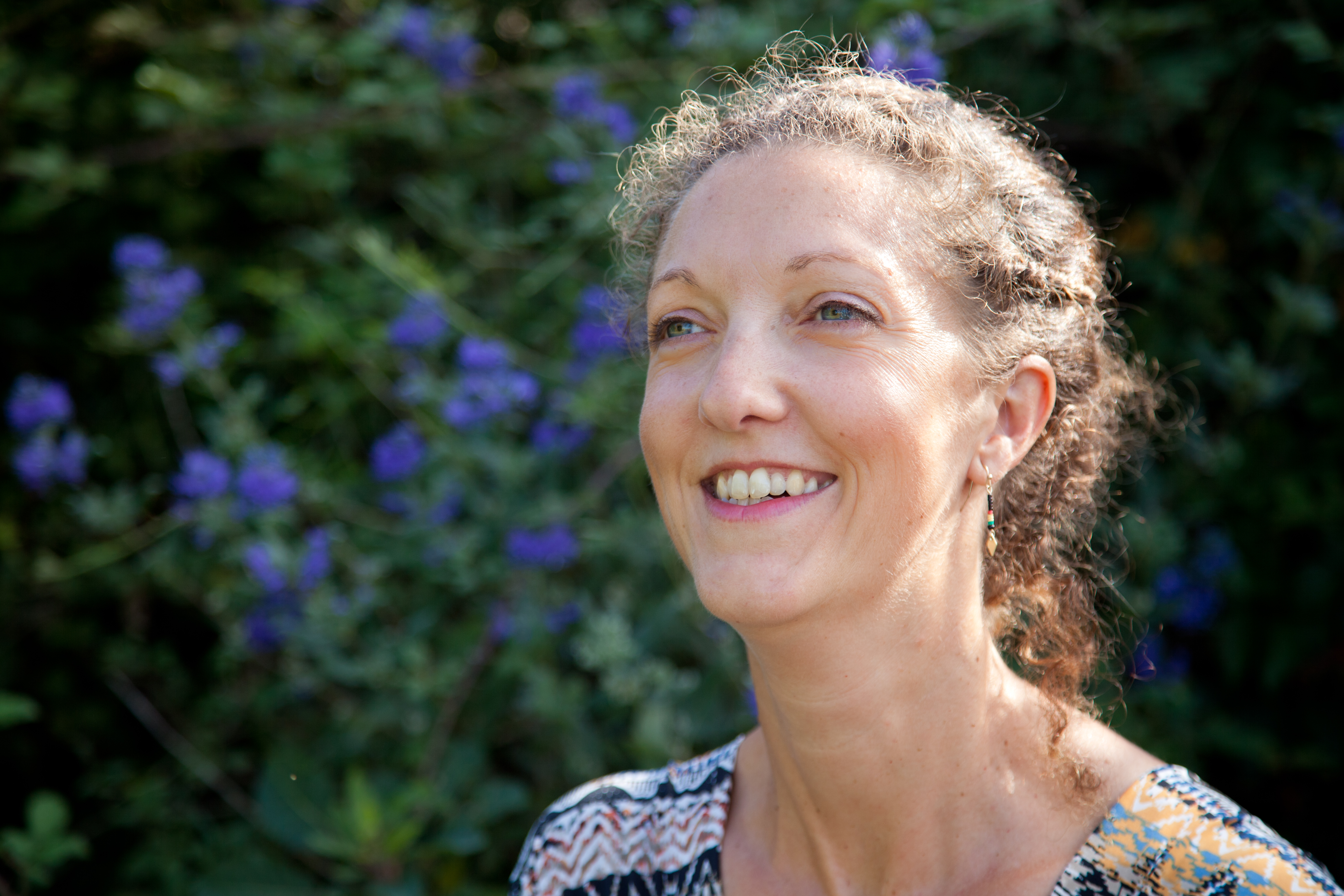 FORMATRICE :  Isabelle VERCHERAT CHARMION Thérapeute psychocorporel Biodynamique et superviseure,Diplôme Universitaire d’Alcoologie de la Faculté de Médecine de Lyon, Formatrice en communication émotionnelle,Ingénieur en science de l’Éducation et de la pédagogie.Personnes en charge des stagiaires : Présence de 2 assistants, les noms vous seront communiqués ultérieurement.MOYEN PERMETTANT LE SUIVI ET L’APPRECIATION DES RESULTATSSuivi de l’exécution : feuilles de présence signée des stagiaires et du formateur par demi-journée attestation d’assiduité attestation de fin de formation.
Appréciation des résultats
Évaluation des compétences :Verbale : en fin de stage.Écrite : Compte rendu de stage, à remettre dans un délai d'un mois.
ORGANISATION ET FONCTIONNEMENT DE LA FORMATION
Type de formation : Inter-entreprises
Nombre maximum de stagiaires : 24
Durée totale de la formation : 4 jours de 9h30 / 12h30 – 14h30 / 18h30.
Rythme : en continu
Hébergement : sur place et obligatoire, inclus au tarif. Merci de préciser votre heure et jour d’arrivée et de départ au 04 67 22 40 50 ou par mail ecole@psychologie-biodynamique.comNourriture : repas assurés par un cuisinier sur place, voir Tarif FormationMode d’organisation pédagogique : Présentiel
Lieu de formation : En centre sauf sur demande contraire
TARIF FORMATION :Tarif particulier : 735 €Tarif réduit (à partir du 5e module ou sur demande en cas de difficulté financière) : 520 € Tarif à partir du 7e module, pour les étudiants des deuxième et troisième cycles : 220 €Tarif entreprise : 1040 €Prévoir en sus 94 € de repas pour la totalité du stageHébergement inclus au tarif de la formationModalités : 30 % du prix lors de l'inscription, le restant à verser le premier jour du stage.
En cas de prise en charge, le signaler dans le formulaire d'inscription.MODULE D’ÉTÉ : SEXUALITE - SPIRITUALITEFrançois LEWINDurée 7 jours 									      Montpellier								           10 – 17 juillet 2020PRÉSENTATIONIl y a une grande relation entre ces deux concepts. La créativité est notre capacité à communiquer à partir de notre spontanéité.Créer vient du latin « creare » : donner existence, générer, inventer, imaginer. Liée à la génitalité, la sexualité donne naissance à l’être humain.Inspirée par Eros, elle est aussi à la source de notre capacité à danser la communication avec soi-même et avec les autres. Être en relation sur tous les modes possibles et ne pas tomber dans les répétitions stéréotypées nécessite de développer la créativité ; pour être créative, une personne a besoin d’être en contact avec ses désirs et ses souhaits. Explorant ces deux énergies, donne des outils pour sortir des stéréotypes, se re motiver et améliorer la qualité relationnelle en situation professionnelle et privée.OBJECTIFS ET COMPÉTENCES A ATTEINDREConnaître les éléments théoriques de la Psychologie BiodynamiqueIdentifier les enjeux et tabous du thème « Sexualité et société »Comprendre la différenciation entre génitalité et sexualitéConnaître la physiologie des organes sexuelsIdentifier l’évolution de la sexualité au cours de la vieAborder les problématiques et pathologies sexuelles : théories médicales, psychanalytiques et psychocorporellesAborder les thèmes de la sexualité, de l’identité et de l’homosexualitéSaisir la corrélation entre anorgasmie et la qualité de relation mère/enfantIdentifier le lâcher prise, et ses implications neuro musculairesExplorer les techniques psychocorporelles de « lâcher prise »Connaître les origines de l’incapacité au lâcher priseAnalyser l'influence du modèle parental : modèle et contre-modèle, héritageIdentifier la réparation des identifications au parent de même sexeTransmettre des éléments de réflexion sur le droit et le non-droit au plaisirConnaître l'apport de S. Freud, W. Reich, et G. Boyesen pour le traitement psychothérapeutiqueAborder les mythes égyptiens, grecs et judéo-chrétiens sur le thème « Spiritualité / Sexualité »Repérer les inscriptions corporelles du schéma familial et du trans-générationnel Connaître les correspondances socio-comportementalistes des croyances Identifier les valeurs et leurs implications psychologiques sur la personnalité.S’initier aux techniques de réhabilitation personnelle par connexion à l'éthique et aux valeurs personnelles Analyser les pratiques avec complément sur les traitements des syndromes post traumatiquesPUBLIC VISÉ ET PRÉREQUIS Public visé : Tout public majeurPrérequis et modalités d’accès : La formation requiert une connaissance du vocabulaire dans le domaine de la psychologie et/ou une expérience dans le travail social ou familial et/ou le niveau bac.Accessibilité personnes en situation de Handicap : Si un aménagement est nécessaire, merci de nous contacter au 04 67 22 40 50 ou par mail : ecole@psychologie-biodynamique.comCERTIFICATION :Un certificat sera remis à chaque participant à l’issue du stage.Une attestation de formation précisant la nature, les acquis et la durée de la session sera remise au bénéficiaire à l’issue de la prestationMOYENS PÉDAGOGIQUES, TECHNIQUES ET D’ENCADREMENT MIS EN ŒUVREIls s'appuient à la fois sur des démarches déductives, inductives :Déductives :Les exposés s'appuient sur l'analyse comparée des modèles théoriques. Ils synthétisent une réflexion en amont, issue d'une question, de l'étude d'un cas ou d'une mise en situation. Ils traitent des aspects relatifs au savoir (définition, présentation de concept…).Des exercices d'application sont également proposés, qui permettent par ailleurs une évaluation formatrice de certains concepts (présence thérapeutique, techniques psycho corporelles…).Inductives :Pour permettre au stagiaire de s'approprier le contenu de l'action de formation, il est amené à découvrir par lui-même, à faire l'expérience de.Ces démarches sont essentiellement utilisées pour les aspects liés à la mise en œuvre de nouveaux outils (écoute, reformulation, questionnement…). Elles sont basées sur des mises en situation et des jeux de rôle.Moyens pédagogiques : Exposés sur Powerpoint, paper board, tours de table, jeux de rôles, mises en situation et expérimentation. Polycopiés, musique et matériel de dessin.Moyens techniques : Salle équipée de matelas et chaises, paper board. Utilisation de matelas ou tables de massages pour les démonstrations. Utilisation d’un ordinateur et d’un vidéoprojecteur. Musique, matériel de dessin, planches d’équilibre, balles, masques, huiles essentielles, bandeaux, etc.Documents pédagogiques remis à l’apprenant ou l’apprenante sous forme de livret pédagogique. Moyen d’encadrement :FORMATEUR : François LEWIN formateur, superviseur, conférencier.Il pratique et enseigne la thérapie psychocorporelle en Europe et en Amérique Latine. Il est co-fondateur de l’École de Psychologie Biodynamique et des centres de Psychologie Biodynamique de Montpellier (1982) et Paris (1995). Dans son enseignement ou ses conférences, il sait expliquer en mots simples et concrets des réalités complexes, intégrant les paradoxes et les différents niveaux de l’Être dans une vision non dualiste. Profondément convaincu de la richesse de la vie, il sait transmettre la confiance et la liberté dans le quotidien. Dans sa pratique, il permet de vivre des expériences guérissantes de l’Être dans le respect du rythme de chacun.Personne en charge des stagiaires : Présence de 2 assistants, les noms vous seront communiqués ultérieurement.MOYEN PERMETTANT LE SUIVI ET L’APPRECIATION DES RESULTATS
Suivi de l’exécution : feuilles de présence signée des stagiaires et du formateur par demi-journée attestation d’assiduité attestation de fin de formation.
Appréciation des résultats
Évaluation des compétences :Verbale : en fin de stage.Écrite : Compte rendu de stage, à remettre dans un délai d'un mois.
ORGANISATION ET FONCTIONNEMENT DE LA FORMATION
Type de formation : Inter-entreprises
Nombre maximum de stagiaires : 24
Durée totale de la formation : 8 jours : 7 journées de 9h30 / 12h30 – 14h30 / 18h30 + 1 après-midi le 1er jour de 14h30 / 18h30 et 1 matinée le dernier jour de 9h30 / 12h30.
Rythme : en continu
Hébergement : sur place et obligatoire, voir Tarif FormationMerci de préciser votre heure et jour d’arrivée et de départ au 04 67 22 40 50 ou par mail ecole@psychologie-biodynamique.comNourriture : repas assurés par un cuisinier sur place, voir Tarif FormationMode d’organisation pédagogique : Présentiel
Lieu de formation : En centre sauf sur demande contraire

TARIF FORMATION :Tarif particulier : 890 €Tarif réduit (à partir du 5e module ou sur demande en cas de difficulté financière) : 660 € Tarif à partir du 7e module, pour les étudiants des deuxième et troisième cycles : 443 €Tarif entreprise : 1260 €Frais d’hébergement en pension complète : 370 €Modalités : 30 % du prix lors de l'inscription, le restant à verser le premier jour du stage.
En cas de prise en charge, le signaler dans le formulaire d'inscription.MODULE : FORMATION A L’ECOUTE : OUVERTURE DU COEURAchim KORTEDurée 4 jours 									 Montpellier								          5 – 8 Août 2021PRÉSENTATIONUne psychologie sans le développement du cœur resterait un exercice égotique, au mieux une affirmation du petit moi. Organe associé dans le passé au romantisme, au mysticisme, ou encore à l’humanisme, le cœur est devenu pour l’âge technologique une pompe échangeable.
Cependant les plus grands défis de cet âge restent la capacité d’aimer, la compassion pratique, et la compréhension d’une unité qui dépasse les différences ethniques, économiques, politiques et culturelles.Sur le plan spirituel le degré de développement du chakra du cœur reflète notre situation actuelle et notre capacité de conduction de lumière. Nous pouvons considérer le cœur comme la pompe qui attire ce que l’on nomme les qualités, ou encore comme l’atmosphère d’âme d’un individu dans l’expression sur le plan physique.Pour le thérapeute biodynamique, il s’agit de sa capacité d’empathie, de contact avec la réalité de corps et d’esprit d’un patient, créant un champ de transformation que Gerda BOYESEN appelle "la présence thérapeutique".OBJECTIFS ET COMPÉTENCES A ATTEINDRES’initier aux techniques psychocorporelles de dynamisation en groupe. Connaître les grands principes de la formation à l’écoute (qualité d’écoute, empathie et principes éthiques).Explorer la qualité de présence, à soi-même et à l’autre.Expérimenter la sensation de bonne distance et de limite.Comprendre et repérer le mécanisme d’autorégulation de l’organisme (Le cycle vasomoteur et la théorie Biodynamique de base sur l’autorégulation neuro-végétative).Comprendre les enjeux de la fonction respiratoire et notamment le rôle de la respiration dans la régulation émotionnelle (les différents types de respiration, les techniques psychocorporelles sur l’ouverture respiratoire et la régulation émotionnelle).PUBLIC VISÉ ET PRÉREQUIS Public visé : Tout public majeur.Prérequis et modalités d’accès : La formation requiert une connaissance du vocabulaire dans le domaine de la psychologie et/ou une expérience dans le travail social ou familial et/ou le niveau bac. Accessibilité personnes en situation de Handicap : Si un aménagement est nécessaire, merci de nous contacter au 04 67 22 40 50 ou par mail : ecole@psychologie-biodynamique.comCERTIFICATION : Un certificat sera remis à chaque participant à l’issue du stage.Une attestation de formation précisant la nature, les acquis et la durée de la session sera remise au bénéficiaire à l’issue de la prestationMOYENS PÉDAGOGIQUES, TECHNIQUES ET D’ENCADREMENT MIS EN ŒUVREIls s'appuient à la fois sur des démarches déductives, inductives :Déductives :Les exposés s'appuient sur l'analyse comparée des modèles théoriques. Ils synthétisent une réflexion en amont, issue d'une question, de l'étude d'un cas ou d'une mise en situation. Ils traitent des aspects relatifs au savoir (définition, présentation de concept…).Des exercices d'application sont également proposés, qui permettent par ailleurs une évaluation formatrice de certains concepts (présence thérapeutique, techniques psycho corporelles…)Inductives :Pour permettre au stagiaire de s'approprier le contenu de l'action de formation, il est amené à découvrir par lui-même, à faire l'expérience de.Ces démarches sont essentiellement utilisées pour les aspects liés à la mise en œuvre de nouveaux outils (écoute, reformulation, questionnement…). Elles sont basées sur des mises en situation et des jeux de rôle.Moyens pédagogiques : Exposés sur Powerpoint, paper board, tours de table, jeux de rôles, mises en situation et expérimentation. Polycopiés, musique et matériel de dessin.Moyens techniques : Salle équipée de matelas et chaises, paper board. Utilisation de matelas ou tables de massages pour les démonstrations. Utilisation d’un ordinateur et d’un vidéoprojecteur. Musique, matériel de dessin, planches d’équilibre, balles, masques, huiles essentielles, bandeaux, etc.Documents pédagogiques remis à l’apprenant ou l’apprenante sous forme de livret pédagogique. Moyen d’encadrement :	 FORMATEUR : Achim KORTEPsychologue, psychothérapeute, formateur international et superviseur. Pendant ses études de psychologie à Berlin, il rencontre la Psychologie Biodynamique et part à Londres dans le « Center for Bioenergy » de Gerda Boyesen pour approfondir la méthode. Il y reste 20 années et devient formateur international du centre. Son travail et ses recherches sur les énergies subtiles l’ont ramené à construire sa propre méthode de diagnostic et de traitement énergétique.Personnes en charge des stagiaires : Présence de 2 assistants, les noms vous seront communiqués ultérieurement.MOYEN PERMETTANT LE SUIVI ET L’APPRECIATION DES RESULTATS
Suivi de l’exécution : feuilles de présence signée des stagiaires et du formateur par demi-journée attestation d’assiduité attestation de fin de formation.
Appréciation des résultats
Évaluation des compétences :Verbale : en fin de stage.Écrite : Compte rendu de stage, à remettre dans un délai d'un mois.ORGANISATION ET FONCTIONNEMENT DE LA FORMATION
Type de formation : Inter-entreprises
Nombre maximum de stagiaires : 24
Durée totale de la formation : 4 jours de 9h30 / 12h30 – 14h30 / 18h30.
Rythme : en continu
Hébergement : sur place et obligatoire, inclus au tarif. Merci de préciser votre heure et jour d’arrivée et de départ au 04 67 22 40 50 ou par mail ecole@psychologie-biodynamique.comNourriture : repas assurés par un cuisinier sur place, voir Tarif FormationMode d’organisation pédagogique : Présentiel
Lieu de formation : En centre sauf sur demande contraire
TARIF FORMATION :Tarif particulier : 735 €Tarif réduit (à partir du 5e module ou sur demande en cas de difficulté financière) : 520 € Tarif à partir du 7e module, pour les étudiants des deuxième et troisième cycles : 220 €Tarif entreprise : 1040 €Prévoir en sus 94 € de repas pour la totalité du stageHébergement inclus au tarif de la formationModalités : 30 % du prix lors de l'inscription, le restant à verser le premier jour du stage.
En cas de prise en charge, le signaler dans le formulaire d'inscription.MODULE : THÉRAPIE BIODYNAMIQUE AVEC LE CHEVALà MontbrisonDominique GUTIERREZDurée 4 jours 									    Montbrison									12 - 15 Août 2021PRÉSENTATIONNotre monde est devenu « dénaturé », déshumanisé et violent : avec une quête de rentabilité et de compétitivité. Nous sommes coupés de notre sensibilité, de nous-mêmes, de notre côté féminin, car trop souvent blessés, ou jugés non performants.Par le contact avec le cheval nous pouvons retrouver des fonctionnements plus simples, plus naturels, qui se répercutent dans notre vie quotidienne. Le cheval ou le poney proposent un accès au mieux-être, un pont vers une meilleure communication avec soi-même pour aller vers les autres. Communiquer autrement, se connecter, prendre le temps d’observer, d’être observé, jouer avec son espace et prendre sa place, sentir le souffle d’un cheval au creux de son oreille… Nous reconnecter à notre sensibilité nous donne de la force et du pouvoir, nous pouvons retrouver confiance et agir en accord avec notre Etre Essentiel, authentique et réunifié.Aucune connaissance des chevaux n’est requise, juste un peu de confiance dans l’énergie biodynamique…OBJECTIFS ET COMPÉTENCES A ATTEINDREAppréhender les savoirs de base dans l’approche du cheval et les comportements adaptés. Apprendre à rencontrer l’animal, prendre contact et créer le lien.Explorer les techniques psychocorporelles d’échauffement dynamique et de prise de conscience du schéma corporel Comprendre le sens du toucher, la prise de conscience du ressenti dans le corpsSavoir prendre soin de l'animal, prendre soin de soi et prendre soin de l’autre.Explorer les techniques de travail avec le cheval en groupe.Expérimenter les techniques psychocorporelles de repérage de sa place dans le groupe, dans le monde, trouver sa place.  Explorer les techniques biodynamiques d’autorégulationPUBLIC VISÉ ET PRÉREQUIS Public visé : Tout public majeurPrérequis et modalités d’accès : La formation requiert une connaissance du vocabulaire dans le domaine de la psychologie et/ou une expérience dans le travail social ou familial et/ou le niveau bac.Accessibilité personnes en situation de Handicap : Si un aménagement est nécessaire, merci de nous contacter au 04 67 22 40 50 ou par mail : ecole@psychologie-biodynamique.comCERTIFICATION :Un certificat sera remis à chaque participant à l’issue du stage.Une attestation de formation précisant la nature, les acquis et la durée de la session sera remise au bénéficiaire à l’issue de la prestationMOYENS PÉDAGOGIQUES, TECHNIQUES ET D’ENCADREMENT MIS EN ŒUVREIls s'appuient à la fois sur des démarches déductives et inductives :Déductives :Les exposés s'appuient sur l'analyse comparée des modèles théoriques. Ils synthétisent une réflexion en amont, issue d'une question, de l'étude d'un cas ou d'une mise en situation. Ils traitent des aspects relatifs au savoir (connaissance du milieu, des animaux, définition, présentation de concept…).Des exercices d'application sont également proposés, qui permettent par ailleurs une évaluation formatrice de certains concepts (présence thérapeutique, techniques psychocorporelles avec et sans les chevaux…)Inductives :Pour permettre au stagiaire de s'approprier le contenu de l'action de formation, il est amené à découvrir par lui-même, à faire l'expérience de.Ces démarches sont essentiellement utilisées pour les aspects liés à la mise en œuvre de nouveaux outils (écoute, reformulation, questionnement…). Elles sont basées sur des mises en situation et des jeux de rôle.Moyens pédagogiques : Exposés sur Powerpoint, paper board, tours de table, jeux de rôles, mises en situation et expérimentation. Polycopiés, musique et matériel de dessin.Moyens techniques : Salle équipée de matelas et chaises, paper board. Utilisation de matelas ou tables de massages pour les démonstrations. Utilisation d’un ordinateur et d’un vidéoprojecteur. Musique, matériel de dessin, planches d’équilibre, balles, masques, huiles essentielles, bandeaux, etc.Documents pédagogiques remis à l’apprenant ou l’apprenante sous forme de livret pédagogique. Moyen d’encadrement :	FORMATRICE : Dominique GUTIERREZ   Thérapeute psychocorporelle, formatrice et superviseure, elle pratique aussi de longue date la thérapie par le cheval. Ses nombreuses années d’expérience dans le monde du cheval, son parcours personnel chamanique, sa proximité avec la nature lui donnent cette authenticité toujours requise par ces contacts directs où le mental est au service de « l’être ». Cette simplicité et cette justesse dans le contact lui donnent une approche toute particulière de l’énergie biodynamique dans son accompagnement, comme une évidence. Femme qui court avec les chevaux, elle fait galoper chacun vers sa réelle nature.Personnes en charge des stagiaires : Présence de 2 assistants, les noms vous seront communiqués ultérieurement.MOYEN PERMETTANT LE SUIVI ET L’APPRECIATION DES RESULTATS
Suivi de l’exécution : feuilles de présence signée des stagiaires et du formateur par demi-journée attestation d’assiduité attestation de fin de formation.
Appréciation des résultats
Évaluation des compétences :Verbale : en fin de stage.Écrite : Compte rendu de stage, à remettre dans un délai d'un mois.ORGANISATION ET FONCTIONNEMENT DE LA FORMATION
Type de formation : Inter-entreprises
Nombre maximum de stagiaires : 16
Durée totale de la formation : 4 jours de 9h30 / 12h30 – 14h30 / 18h30.
Rythme : en continu
Hébergement : sur place et obligatoire, inclus au tarif. Merci de préciser votre heure et jour d’arrivée et de départ au 04 67 22 40 50 ou par mail ecole@psychologie-biodynamique.comNourriture : repas assurés par un cuisinier sur place, voir Tarif FormationMode d’organisation pédagogique : Présentiel
Lieu de formation : En centre sauf sur demande contraire
TARIF FORMATION :Tarif particulier : 735 €Tarif réduit (à partir du 5e module ou sur demande en cas de difficulté financière) : 520 € Tarif à partir du 7e module, pour les étudiants des deuxième et troisième cycles : 220 €Tarif entreprise : 1040 €Prévoir en sus 94 € de repas pour la totalité du stagePrévoir en sus 45 € de frais de participation forfaitaire pour l’entretien des chevaux et du haras Hébergement inclus au tarif de la formation (attention, les nuits supplémentaires, la veille du stage ou départ le lendemain matin, sont payantes : 15€/nuit)Modalités : 30 % du prix lors de l'inscription, le restant à verser le premier jour du stage.
En cas de prise en charge, le signaler dans le formulaire d'inscription.MODULE :CYCLE ÉMOTIONNEL ET RÉGULATION NEUROVÉGÉTATIVEEbba BOYESENDurée 4 jours 									     Montpellier							            	26 – 29 Août 2021PRÉSENTATIONLes techniques et les massages de bio-intégration sont expérimentées en s’appuyant sur les théories biodynamiques du cycle émotionnel et de la gestion du stress. Ces pratiques s’attachent tout d’abord à rétablir la vitalité et l’autorégulation par la remise en route du psycho-péristaltisme (fonction élargie des intestins pour « digérer » les émotions ou les traumas). Ces outils simples et efficaces s’adaptent au processus thérapeutique soit en dénouant une structure trop rigide, soit en apportant le soutien pour aider la personne à se construire.Ce travail à la fois corporel, émotionnel et verbal, amène un relâchement profond et une remise en circulation de l’énergie vitale. Un réel processus de purification biologique peu s’enclencher avec sensation de plaisir, de légèreté et un élargissement de conscience.OBJECTIFS ET COMPÉTENCEs A ATTEINDREConnaître les éléments théoriques de la Psychologie Biodynamique, notamment le fonctionnement du psychopéristaltisme.Pouvoir mettre en pratique les techniques psychocorporelles de mise en route du psychopéristaltisme (méthodologie, protocole d’action et indications).Identifier les différentes émotions et leurs répercussions psycho-somatiques (notion de boucle émotionnelle).Repérer les techniques psychocorporelles permettant de compléter les boucles émotionnelles. Comprendre et repérer le mécanisme d’auto-régulation de l’organisme (le cycle vaso-moteur et la théorie Biodynamique de base sur l’autorégulation neuro-végétative).Comprendre les enjeux de la fonction respiratoire et notamment le rôle de la respiration dans la régulation émotionnelle (les différents types de respiration, les techniques psychocorporelles sur l’ouverture respiratoire et la régulation émotionnelle).S’initier aux techniques psychocorporelles de dynamisation en groupe.PUBLIC VISÉ ET PRÉREQUIS Public visé : Tout public majeurPrérequis et modalités d’accès : La formation requiert une connaissance du vocabulaire dans le domaine de la psychologie et/ou une expérience dans le travail social ou familial et/ou le niveau bac.Accessibilité personnes en situation de Handicap : Si un aménagement est nécessaire, merci de nous contacter au 04 67 22 40 50 ou par mail : ecole@psychologie-biodynamique.comCERTIFICATION :Un certificat sera remis à chaque participant à l’issue du stage. Une attestation de formation précisant la nature, les acquis et la durée de la session sera remise au bénéficiaire à l’issue de la prestation.MOYENS PÉDAGOGIQUES, TECHNIQUES ET D’ENCADREMENT MIS EN ŒUVREIls s'appuient à la fois sur des démarches déductives, inductives :Déductives : Les exposés s'appuient sur l'analyse comparée des modèles théoriques. Ils synthétisent une réflexion en amont, issue d'une question, de l'étude d'un cas ou d'une mise en situation. Ils traitent des aspects relatifs au savoir (définition, présentation de concept…).Des exercices d'application sont également proposés, qui permettent par ailleurs une évaluation formatrice de certains concepts (présence thérapeutique, techniques psychos corporelles…).Inductives : Pour permettre au stagiaire de s'approprier le contenu de l'action de formation, il est amené à découvrir par lui-même, à faire l'expérience de.Ces démarches sont essentiellement utilisées pour les aspects liés à la mise en œuvre de nouveaux outils (écoute, reformulation, questionnement…). Elles sont basées sur des mises en situation et des jeux de rôle.Moyens pédagogiques : Exposés sur Powerpoint, paper board, tours de table, jeux de rôles, mises en situation et expérimentation. Polycopiés, musique et matériel de dessin.Moyens techniques : Salle équipée de matelas et chaises, paper board. Utilisation de matelas ou tables de massages pour les démonstrations. Utilisation d’un ordinateur et d’un vidéoprojecteur. Musique, matériel de dessin, planches d’équilibre, balles, masques, huiles essentielles, bandeaux, etc.Documents pédagogiques remis à l’apprenant ou l’apprenante sous forme de livret pédagogique. Moyen d’encadrement :	FORMATRICE : Ebba BOYESENThérapeute psychocorporel, formatrice internationale, superviseure. Fille de Gerda Boyesen, elle a participé à l’élaboration de la Psychologie Biodynamique.Co-fondatrice de l’Ecole Biodynamique allemande, elle enseigne en Europe et en Amérique. Elle a développé entre autres le travail psychothérapeutique de naissance (« Birth-release ») et la psycho-orgastie.Virtuose de psychoénergétique, ses interventions précises donnent accès à de puissantes expériences trans-personnelles.Personnes en charge des stagiaires : Présence de 2 assistants, les noms vous seront communiqués ultérieurement.MOYEN PERMETTANT LE SUIVI ET L’APPRECIATION DES RESULTATS
Suivi de l’exécution : feuilles de présence signée des stagiaires et du formateur par demi-journée attestation d’assiduité attestation de fin de formation.
Appréciation des résultats
Évaluation des compétences :Verbale : en fin de stage.Écrite : Compte rendu de stage, à remettre dans un délai d'un mois.
ORGANISATION ET FONCTIONNEMENT DE LA FORMATION
Type de formation : Inter-entreprises
Nombre maximum de stagiaires : 24
Durée totale de la formation : 4 jours de 9h30 / 12h30 – 14h30 / 18h30.
Rythme : en continu
Hébergement : sur place et obligatoire, inclus au tarif. Merci de préciser votre heure et jour d’arrivée et de départ au 04 67 22 40 50 ou par mail ecole@psychologie-biodynamique.comNourriture : repas assurés par un cuisinier sur place, voir Tarif FormationMode d’organisation pédagogique : Présentiel
Lieu de formation : En centre sauf sur demande contraire

TARIF FORMATION :Tarif particulier : 735 €Tarif réduit (à partir du 5e module ou sur demande en cas de difficulté financière) : 520 € Tarif à partir du 7e module, pour les étudiants des deuxième et troisième cycles : 220 €Tarif entreprise : 1040 €Prévoir en sus 94 € de repas pour la totalité du stageHébergement inclus au tarif de la formationModalités : 30 % du prix lors de l'inscription, le restant à verser le premier jour du stage.
En cas de prise en charge, le signaler dans le formulaire d'inscription.MODULE : LE « BURN-OUT », UNE MALADIE MODERNEAchim KORTEDurée 4 jours 									  Paris								9 – 12 Septembre 2021PRÉSENTATIONL’humain moderne fait face à un double stress : d'une part, celui d’une poussée en forte augmentation vers une progression psychique et spirituelle, et d'autre part, celui des résistances et inerties puissantes de nos schémas personnels, de nos familles, et de ceux venant des structures socio-économique actuelles.Avec la révolution informatique, le rythme du travail et de la vie en général a augmenté de façon exponentielle. Se rajoute à tout cela les nouveaux stress environnementaux et technologiques - une marmite explosive !Nos mécanismes naturels d’autorégulation sont en général poussés à leurs limites. Le résultat est trop souvent un épuisement nerveux et rénal, une baisse de l'immunité, des montées d’angoisse... la dépression s’installe.Pour bien vivre au 21e siècle, nous devons apprendre à renforcer notre autorégulation, guérir nos fractures intérieures, et de façon générale renforcer notre structure bioénergétique. Dans ce séminaire, seront enseignés et expérimentés les principes fondamentaux de la psychologie biodynamique, en réponse au phénomène du « burn-out ».OBJECTIFS ET COMPÉTENCES A ATTEINDREConnaître les théories du stress et des mécanismes de régulation psycho-végétative.Savoir mettre en place un projet d’autorégulation et de réduction de stressSavoir repérer les indications et contre-indications.Apprendre à rétablir une régulation nerveuse, biologique et bioénergétiqueApprendre quelques bases de la nutrition et micro-nutrition pour stabiliser le corps-psyché vis-à-vis du stressExplorer les techniques biodynamiques d’autorégulation, individuellement et en binômesExplorer les stratégies individuelles et interpersonnelles de réduction et gestion du stress.PUBLIC VISÉ ET PRÉREQUIS Public visé : Tout public majeur.Prérequis et modalités d’accès : La formation requiert une connaissance du vocabulaire dans le domaine de la psychologie et/ou une expérience dans le travail social ou familial et/ou le niveau bac. Accessibilité personnes en situation de Handicap : Si un aménagement est nécessaire, merci de nous contacter au 04 67 22 40 50 ou par mail : ecole@psychologie-biodynamique.comCERTIFICATION : Un certificat sera remis à chaque participant à l’issue du stage.Une attestation de formation précisant la nature, les acquis et la durée de la session sera remise au bénéficiaire à l’issue de la prestationMOYENS PÉDAGOGIQUES, TECHNIQUES ET D’ENCADREMENT MIS EN ŒUVREIls s'appuient à la fois sur des démarches déductives, inductives :Déductives :Les exposés s'appuient sur l'analyse comparée des modèles théoriques. Ils synthétisent une réflexion en amont, issue d'une question, de l'étude d'un cas ou d'une mise en situation. Ils traitent des aspects relatifs au savoir (définition, présentation de concept…).Des exercices d'application sont également proposés, qui permettent par ailleurs une évaluation formatrice de certains concepts (présence thérapeutique, techniques psycho corporelles…)Inductives :Pour permettre au stagiaire de s'approprier le contenu de l'action de formation, il est amené à découvrir par lui-même, à faire l'expérience de.Ces démarches sont essentiellement utilisées pour les aspects liés à la mise en œuvre de nouveaux outils (écoute, reformulation, questionnement…). Elles sont basées sur des mises en situation et des jeux de rôle.Moyens pédagogiques : Exposés sur Powerpoint, paper board, tours de table, jeux de rôles, mises en situation et expérimentation. Polycopiés, musique et matériel de dessin.Moyens techniques : Salle équipée de matelas et chaises, paper board. Utilisation de matelas ou tables de massages pour les démonstrations. Utilisation d’un ordinateur et d’un vidéoprojecteur. Musique, matériel de dessin, planches d’équilibre, balles, masques, huiles essentielles, bandeaux, etc.Documents pédagogiques remis à l’apprenant ou l’apprenante sous forme de livret pédagogique. Moyen d’encadrement :	FORMATEUR : Achim KORTEPsychologue, psychothérapeute, formateur international et superviseur. Pendant ses études de psychologie à Berlin, il rencontre la Psychologie Biodynamique et part à Londres dans le « Center for Bioenergy » de Gerda Boyesen pour approfondir la méthode. Il y reste 20 années et devient formateur international du centre. Son travail et ses recherches sur les énergies subtiles l’ont ramené à construire sa propre méthode de diagnostic et de traitement énergétique.Personnes en charge des stagiaires : Présence de 2 assistants, les noms vous seront communiqués ultérieurement.MOYEN PERMETTANT LE SUIVI ET L’APPRECIATION DES RESULTATS
Suivi de l’exécution : feuilles de présence signée des stagiaires et du formateur par demi-journée attestation d’assiduité attestation de fin de formation.
Appréciation des résultats
Évaluation des compétences :Verbale : en fin de stage.Écrite : Compte rendu de stage, à remettre dans un délai d'un mois.ORGANISATION ET FONCTIONNEMENT DE LA FORMATION
Type de formation : Inter-entreprises
Nombre maximum de stagiaires : 24
Durée totale de la formation : 4 jours de 9h30 / 12h30 – 14h30 / 18h30.
Rythme : en continu
Hébergement : sur place et obligatoire, inclus au tarif. Merci de préciser votre heure et jour d’arrivée et de départ au 04 67 22 40 50 ou par mail ecole@psychologie-biodynamique.comNourriture : repas assurés par un cuisinier sur place, voir Tarif FormationMode d’organisation pédagogique : Présentiel
Lieu de formation : En centre sauf sur demande contraire

TARIF FORMATION :Tarif particulier : 735 €Tarif réduit (à partir du 5e module ou sur demande en cas de difficulté financière) : 520 € Tarif à partir du 7e module, pour les étudiants des deuxième et troisième cycles : 220 €Tarif entreprise : 1040 €Prévoir en sus 94 € de repas pour la totalité du stageHébergement inclus au tarif de la formationModalités : 30 % du prix lors de l'inscription, le restant à verser le premier jour du stage.
En cas de prise en charge, le signaler dans le formulaire d'inscription.MODULE : GUERIR LE PASSE POUR CONSTRUIRE LE FUTURFrançois LEWINDurée 4 jours 									              Lyon								           23 – 26 Septembre 2021PRÉSENTATIONAh… Joie, bonheur, amour… voilà les mots qui bercent nos rêves et nos désirs. Chacun appelle à un émerveillement. Et pourtant, qui n’a pas constaté combien de vieux automatismes peuvent nous saisir malgré nous pour nous éloigner de ceux-ci. Peur du contact, agitation, fuite du plaisir, frayeurs ou colères démesurées…, la liste est longue de ces mécanismes qui surgissent comme des démons lorsque nous nous trouvons face à une situation dérangeante.Pour dénouer ces conditionnements douloureux, la Psychologie Biodynamique a su développer un travail subtil sur les séquelles du passé et ses empreintes psychiques et corporelles. Ce stage recherchera les mémoires psychocorporelles pour guérir les blessures oubliées, et cependant si agissantes dans notre existence. On utilisera la régression positive pour boucler les cycles émotionnels inachevés et réparer les souffrances engrammées, pour augmenter le bien-être autonome et la liberté.Nourrie par ces expériences correctives qui nous ouvrent au plaisir de notre énergie essentielle, notre appréhension du monde s’élargit. Notre dynamique de vie se re-déploie, l’horizon s’ouvre, l’âme resurgit à la conscience. Suivre nos impulsions profondes amène alors à une réalisation riche et spontanée.OBJECTIFS ET COMPÉTENCEs A ATTEINDREConnaître la théorie de la régression positiveExpérimenter les techniques de régression positives en petits groupeIdentifier ses ressentis et pouvoir les analyserS’initier aux techniques psychocorporelles de dynamisation en groupeAppréhender les techniques psychocorporelles de visualisation et de prise de projet Être à même de vérifier la régulation et l’intégration du processus expérimenté.PUBLIC VISÉ ET PRÉREQUIS Public visé : Tout public majeur.Prérequis et modalités d’accès : La formation requiert une connaissance du vocabulaire dans le domaine de la psychologie et/ou une expérience dans le travail social ou familial et/ou le niveau bac. Accessibilité personnes en situation de Handicap : Si un aménagement est nécessaire, merci de nous contacter au 04 67 22 40 50 ou par mail : ecole@psychologie-biodynamique.comCERTIFICATION : Un certificat sera remis à chaque participant à l’issue du stage.Une attestation de formation précisant la nature, les acquis et la durée de la session sera remise au bénéficiaire à l’issue de la prestationMOYENS PÉDAGOGIQUES, TECHNIQUES ET D’ENCADREMENT MIS EN ŒUVREIls s'appuient à la fois sur des démarches déductives, inductives :Déductives :Les exposés s'appuient sur l'analyse comparée des modèles théoriques. Ils synthétisent une réflexion en amont, issue d'une question, de l'étude d'un cas ou d'une mise en situation. Ils traitent des aspects relatifs au savoir (définition, présentation de concept…).Des exercices d'application sont également proposés, qui permettent par ailleurs une évaluation formatrice de certains concepts (présence thérapeutique, techniques psycho corporelles…)Inductives :Pour permettre au stagiaire de s'approprier le contenu de l'action de formation, il est amené à découvrir par lui-même, à faire l'expérience de.Ces démarches sont essentiellement utilisées pour les aspects liés à la mise en œuvre de nouveaux outils (écoute, reformulation, questionnement…). Elles sont basées sur des mises en situation et des jeux de rôle.Moyens pédagogiques : Exposés sur Powerpoint, paper board, tours de table, jeux de rôles, mises en situation et expérimentation. Polycopiés, musique et matériel de dessin.Moyens techniques : Salle équipée de matelas et chaises, paper board. Utilisation de matelas ou tables de massages pour les démonstrations. Utilisation d’un ordinateur et d’un vidéoprojecteur. Musique, matériel de dessin, planches d’équilibre, balles, masques, huiles essentielles, bandeaux, etc.Documents pédagogiques remis à l’apprenant ou l’apprenante sous forme de livret pédagogique. Moyen d’encadrement :	FORMATEUR : François LEWIN Thérapeute psychocorporel, formateur, superviseur, conférencier.Il pratique et enseigne la thérapie psychocorporelle en Europe et en Amérique Latine. Il est co-fondateur de l’École de Psychologie Biodynamique et des centres de Psychologie Biodynamique de Montpellier (1982) et Paris (1995). Dans son enseignement ou ses conférences, il sait expliquer en mots simples et concrets des réalités complexes, intégrant les paradoxes et les différents niveaux de l’Être dans une vision non dualiste. Profondément convaincu de la richesse de la vie, il sait transmettre la confiance et la liberté dans le quotidien. Dans sa pratique, il permet de vivre des expériences guérissantes de l’Être dans le respect du rythme de chacun.Personnes en charge des stagiaires : Présence de 2 assistants, les noms vous seront communiqués ultérieurement.MOYEN PERMETTANT LE SUIVI ET L’APPRECIATION DES RESULTATSSuivi de l’exécution : feuilles de présence signée des stagiaires et du formateur par demi-journée attestation d’assiduité attestation de fin de formation.
Appréciation des résultats
Évaluation des compétences :Verbale : en fin de stage.Écrite : Compte rendu de stage, à remettre dans un délai d'un mois.
ORGANISATION ET FONCTIONNEMENT DE LA FORMATION
Type de formation : Inter-entreprises
Nombre maximum de stagiaires : 24
Durée totale de la formation : 4 jours de 9h30 / 12h30 – 14h30 / 18h30.
Rythme : en continu
Hébergement : sur place et obligatoire, inclus au tarif. Merci de préciser votre heure et jour d’arrivée et de départ au 04 67 22 40 50 ou par mail ecole@psychologie-biodynamique.comNourriture : repas assurés par un cuisinier sur place, voir Tarif FormationMode d’organisation pédagogique : Présentiel
Lieu de formation : En centre sauf sur demande contraire
TARIF FORMATION :Tarif particulier : 735 €Tarif réduit (à partir du 5e module ou sur demande en cas de difficulté financière) : 520 € Tarif à partir du 7e module, pour les étudiants des deuxième et troisième cycles : 220 €Tarif entreprise : 1040 €Prévoir en sus 94 € de repas pour la totalité du stageHébergement inclus au tarif de la formationModalités : 30 % du prix lors de l'inscription, le restant à verser le premier jour du stage.
En cas de prise en charge, le signaler dans le formulaire d'inscription.MODULE : PRINCIPE FEMININ / PRINCIPE MASCULINVéronique PIOCHDurée 4 jours 									      Montpellier								           7 – 10 Octobre 2021PRÉSENTATIONToute création est issue de la rencontre des principes masculin et féminin. Lorsque ces deux énergies sont en équilibre et complémentaires, notre dynamique créative peut se déployer. L’énergie féminine (terre) nous enracine dans notre corps, dans une capacité d’accueil de nos ressentis : elle bâtît les fondations de l’acceptation de ce qui est. L’énergie masculine (feu) est celle qui nous fait aller de l’avant, créer des intentions claires, agir. Nous utiliserons le mouvement et les outils de la Biodynamique pour retourner à la source de ces énergies, nettoyer ce qui a besoin de l’être (nous sommes aussi issus de lignées masculines et féminines) et retrouver une relation dynamique entre ces deux polarités. Ce travail permet d’acquérir des outils performants pour un repositionnement plus juste dans la relation et la mise en œuvre de nouveaux projets.OBJECTIFS ET COMPÉTENCEs A ATTEINDREÉchanger sur les différentes visions socio-culturelles véhiculées par l’éducation quant aux rôles et fonction des hommes et des femmes. Influence de l’éducation sur l’identification au masculin ou au féminin : repérer les schémas identificatoires, travail de conscientisation et de distanciation.Explorer des techniques psychocorporelles en lien avec les polarités homme/femme Identifier les forces et qualités de l’énergie féminine Identifier les forces et qualités de l’énergie masculine Expérimenter les techniques psychocorporelles d’enracinement dans le centre et le bassin, les notions d’axe, de centrage, de limite.Explorer par le biais de la danse et du mouvement authentique des mémoires familiales retenues dans le corps.Savoir repérer les potentiels, récupérer les qualités transmises, dénouer les enjeux, les héritages, s’affranchir de ce qui entrave.Connaître et expérimenter les différentes manières de retrouver en soi le chemin de la complémentarité masculin/féminin : parallèles avec les notions d’énergétique : le yin et le yang, actif et réceptif.PUBLIC VISÉ ET PRÉREQUIS Public visé : Tout public majeurPrérequis et modalités d’accès : La formation requiert une connaissance du vocabulaire dans le domaine de la psychologie et/ou une expérience dans le travail social ou familial et/ou le niveau bac.Accessibilité personnes en situation de Handicap : Si un aménagement est nécessaire, merci de nous contacter au 04 67 22 40 50 ou par mail : ecole@psychologie-biodynamique.comCERTIFICATION : Un certificat sera remis à chaque participant à l’issue du stage.Une attestation de formation précisant la nature, les acquis et la durée de la session sera remise au bénéficiaire à l’issue de la prestationMOYENS PÉDAGOGIQUES, TECHNIQUES ET D’ENCADREMENT MIS EN ŒUVREIls s'appuient à la fois sur des démarches déductives, inductives :Déductives : Les exposés s'appuient sur l'analyse comparée des modèles théoriques. Ils synthétisent une réflexion en amont, issue d'une question, de l'étude d'un cas ou d’une mise en situation. 	Ils traitent des aspects relatifs au savoir (définition, présentation de concept…).	Des exercices d'application sont également proposés, qui permettent par ailleurs une évaluation formatrice de certains concepts (présence thérapeutique, techniques psychos corporelles…)Inductives : Pour permettre au stagiaire de s'approprier le contenu de l'action de formation, il est amené à découvrir par lui-même, à faire des expérimentations.	Ces démarches sont essentiellement utilisées pour les aspects liés à la mise en œuvre de nouveaux outils (écoute, reformulation, questionnement…). Elles sont basées sur des mises en situation et des jeux de rôle en groupe ou individuelles.Moyens pédagogiques : Exposés sur Powerpoint, paper board, tours de table, jeux de rôles, mises en situation et expérimentation. Polycopiés, musique et matériel de dessin.Moyens techniques : Salle équipée de matelas et chaises, paper board. Utilisation de matelas ou tables de massages pour les démonstrations. Utilisation d’un ordinateur et d’un vidéoprojecteur. Musique, matériel de dessin, planches d’équilibre, balles, masques, huiles essentielles, bandeaux, etc.Documents pédagogiques remis à l’apprenant ou l’apprenante sous forme de livret pédagogique. Moyen d’encadrement :	FORMATRICE : Véronique Pioch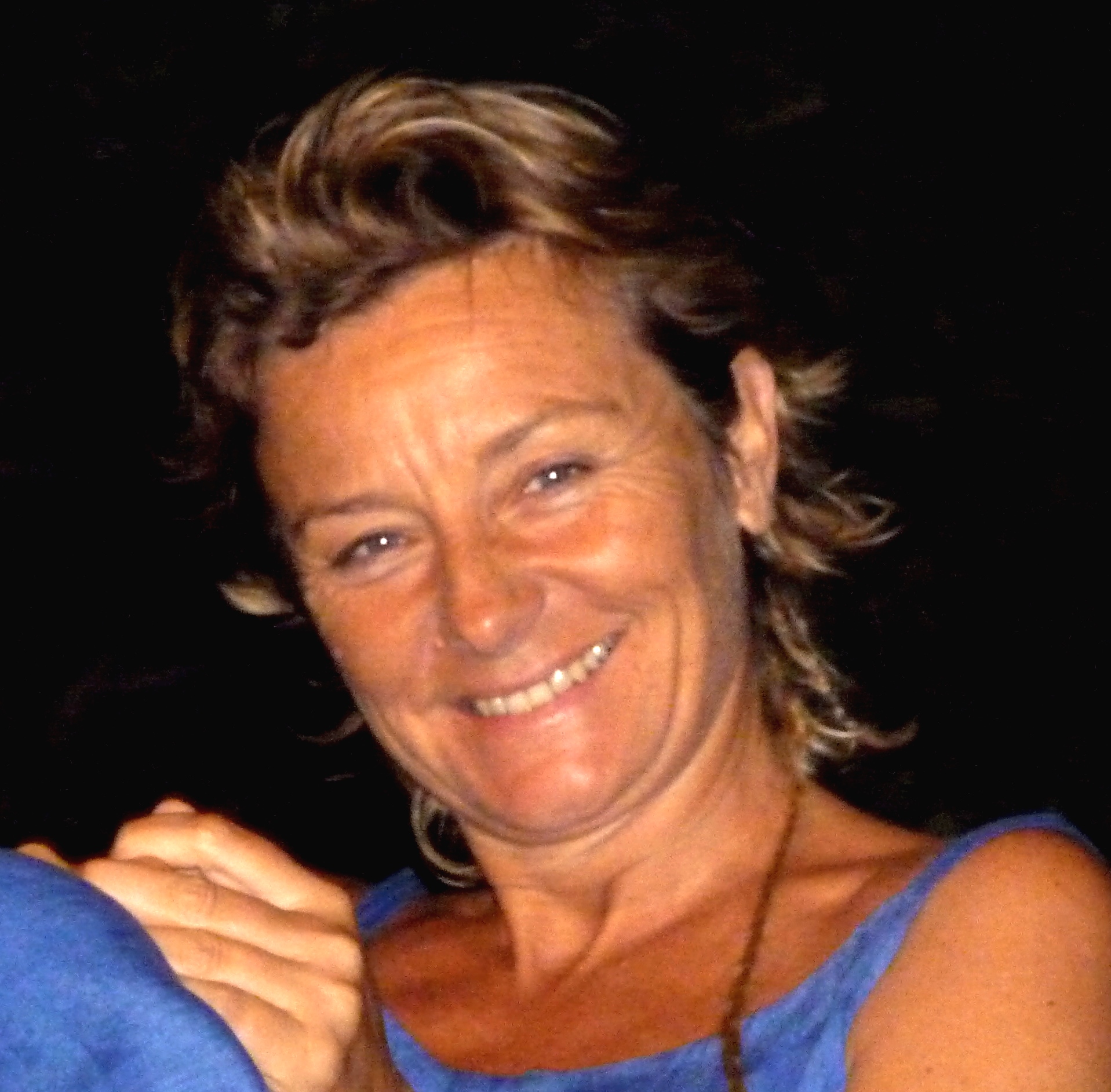 Thérapeute psychocorporelle, superviseure, formatrice, psychomotricienne, danseuse. Son parcours en tant qu’enseignante en danse contemporaine, sa pratique de la danse des 5 rythmes, de la transedanse, des arts martiaux, son expérience à accompagner les êtres sur un chemin de conscience, l’amènent aujourd’hui dans une proposition toute singulière qui allie les espaces créatifs, thérapeutiques et spirituels. Femme qui fait danser la vie, elle invite par son énergie, sa présence et sa qualité d’écoute, à retrouver le chemin de sa véritable nature, à la fois unique et universelle.Personnes en charge des stagiaires : Présence de 2 assistants, les noms vous seront communiqués ultérieurement.MOYEN PERMETTANT LE SUIVI ET L’APPRECIATION DES RESULTATSSuivi de l’exécution : feuilles de présence signée des stagiaires et du formateur par demi-journée attestation d’assiduité attestation de fin de formation.
Appréciation des résultats
Évaluation des compétences :Verbale : en fin de stage.Écrite : Compte rendu de stage, à remettre dans un délai d'un mois.ORGANISATION ET FONCTIONNEMENT DE LA FORMATION
Type de formation : Inter-entreprises
Nombre maximum de stagiaires : 24
Durée totale de la formation : 4 jours de 9h30 / 12h30 – 14h30 / 18h30.
Rythme : en continu
Hébergement : sur place et obligatoire, inclus au tarif. Merci de préciser votre heure et jour d’arrivée et de départ au 04 67 22 40 50 ou par mail ecole@psychologie-biodynamique.comNourriture : repas assurés par un cuisinier sur place, voir Tarif FormationMode d’organisation pédagogique : Présentiel
Lieu de formation : En centre sauf sur demande contraire

TARIF FORMATION :Tarif particulier : 735 €Tarif réduit (à partir du 5e module ou sur demande en cas de difficulté financière) : 520 € Tarif à partir du 7e module, pour les étudiants des deuxième et troisième cycles : 220 €Tarif entreprise : 1040 €Prévoir en sus 94 € de repas pour la totalité du stageHébergement inclus au tarif de la formationModalités : 30 % du prix lors de l'inscription, le restant à verser le premier jour du stage.
En cas de prise en charge, le signaler dans le formulaire d'inscription.MODULE : L’ENFANT INTÉRIEUR,REVES EVEILLES BIODYNAMIQUESChristiane LEWINDurée 4 jours 									     Montpellier								           21 – 24 Octobre 2021CONTENUNous irons sur les chemins de l’enfance, à la rencontre de cette partie de nous oubliée ou abandonnée, comme arrêtée au bord du chemin et qui nous attend : notre enfant intérieur. Pour faire ce voyage, nous expérimenterons le rêve éveillé biodynamique, porte s’ouvrant entre deux mondes, celui du conscient et celui de l’inconscient, véritable chemin de connaissance de soi et du monde qui nous entoure.L’approche biodynamique utilise les différents canaux sensoriels pour « entrer » dans le rêve et voyager dans l’espace-temps. Cela permet l’intégration du matériel psychique et la réorganisation de l’espace intérieur vers plus de cohérence et de conscience. Il est ainsi possible d’accéder à des mémoires personnelles, familiales ou collectives, pour venir y puiser les réponses et les ressources nécessaires à la transformation.OBJECTIFS ET COMPÉTENCES A ATTEINDREComprendre la théorie Biodynamique du lien psyché-somaConnaître la théorie sur le Rêve Éveillé Dirigé Expérimenter l’auto-hypnose et les méthodes de visualisation de son enfant intérieurAborder la théorie du conscient et de l’inconscientApprendre les techniques de relaxation profondeExplorer les techniques psychocorporelles d’échauffement biodynamiqueExpérimenter le R.E.D sur le thème de l’enfant intérieur (Méthodologie – Objectifs – Protocole d’actions)Maîtriser les apports théoriques sur la technique du R.E.D : la focalisation, l’utilisation des différents canaux sensoriels, la connexion organiqueIdentifier la symbolique et le rôle de la symbolisation dans le développement de la structure psychiqueExplorer des techniques Biodynamiques, de relaxation profonde puis de stimulation des images mentales de son enfant intérieurExpérimenter les techniques de reparentage positifPUBLIC VISÉ ET PRÉREQUIS Public visé : Tout public majeur.Prérequis et modalités d’accès : La formation requiert une connaissance du vocabulaire dans le domaine de la psychologie et/ou une expérience dans le travail social ou familial et/ou le niveau bac. Accessibilité personnes en situation de Handicap : Si un aménagement est nécessaire, merci de nous contacter au 04 67 22 40 50 ou par mail : ecole@psychologie-biodynamique.comCERTIFICATION : Un certificat sera remis à chaque participant à l’issue du stage.Une attestation de formation précisant la nature, les acquis et la durée de la session sera remise au bénéficiaire à l’issue de la prestationMOYENS PÉDAGOGIQUES, TECHNIQUES ET D’ENCADREMENT MIS EN ŒUVREIls s'appuient à la fois sur des démarches déductives et inductives :Déductives :Les exposés s'appuient sur l'analyse comparée des modèles théoriques. Ils synthétisent une réflexion en amont, issue d'une question, de l'étude d'un cas ou d'une mise en situation. Ils traitent des aspects relatifs au savoir (définition, présentation de concept…).Des exercices d'application sont également proposés, qui permettent par ailleurs une évaluation formatrice de certains concepts (présence thérapeutique, techniques psychos corporelles…)Inductives :Pour permettre au stagiaire de s'approprier le contenu de l'action de formation, il est amené à découvrir par lui-même, à faire l'expérience de.Ces démarches sont essentiellement utilisées pour les aspects liés à la mise en œuvre de nouveaux outils (écoute, reformulation, questionnement…). Elles sont basées sur des mises en situation et des jeux de rôle.Moyens pédagogiques : Exposés sur Powerpoint, paper board, tours de table, jeux de rôles, mises en situation et expérimentation. Polycopiés, musique et matériel de dessin.Moyens techniques : Salle équipée de matelas et chaises, paper board. Utilisation de matelas ou tables de massages pour les démonstrations. Utilisation d’un ordinateur et d’un vidéoprojecteur. Musique, matériel de dessin, planches d’équilibre, balles, masques, huiles essentielles, bandeaux, etc.Documents pédagogiques remis à l’apprenant ou l’apprenante sous forme de livret pédagogique. Moyen d’encadrement :	FORMATRICE : Christiane LEWIN Thérapeute psychocorporel, formatrice internationale, superviseure, conférencière, co-fondatrice de l’École de Psychologie Biodynamique et du Centre de Psychologie Biodynamique de Montpellier.Dans son travail, elle apporte par sa présence à la fois ferme et douce une capacité de structuration vivante et souple. Elle autorise et accompagne l’ouverture de l’inconscient dans un climat de sécurité, sachant donner la juste réponse pour une guérison profonde des blessures de l’âme.Personnes en charge des stagiaires : Présence de 2 assistants, les noms vous seront communiqués ultérieurement.MOYEN PERMETTANT LE SUIVI ET L’APPRECIATION DES RESULTATS
Suivi de l’exécution : feuilles de présence signée des stagiaires et du formateur par demi-journée attestation d’assiduité attestation de fin de formation.
Appréciation des résultats
Évaluation des compétences :Verbale : en fin de stage.Écrite : Compte rendu de stage, à remettre dans un délai d'un mois.
ORGANISATION ET FONCTIONNEMENT DE LA FORMATION
Type de formation : Inter-entreprises
Nombre maximum de stagiaires : 24
Durée totale de la formation : 4 jours de 9h30 / 12h30 – 14h30 / 18h30.
Rythme : en continu
Hébergement : sur place et obligatoire, inclus au tarif. Merci de préciser votre heure et jour d’arrivée et de départ au 04 67 22 40 50 ou par mail ecole@psychologie-biodynamique.comNourriture : repas assurés par un cuisinier sur place, voir Tarif FormationMode d’organisation pédagogique : Présentiel
Lieu de formation : En centre sauf sur demande contraire

TARIF FORMATION :Tarif particulier : 735 €Tarif réduit (à partir du 5e module ou sur demande en cas de difficulté financière) : 520 € Tarif à partir du 7e module, pour les étudiants des deuxième et troisième cycles : 220 €Tarif entreprise : 1040 €Prévoir en sus 94 € de repas pour la totalité du stageHébergement inclus au tarif de la formationModalités : 30 % du prix lors de l'inscription, le restant à verser le premier jour du stage.
En cas de prise en charge, le signaler dans le formulaire d'inscription.MODULE : MASSAGES et TRANSFERT ORGANIQUE :LES BASES DE LA PSYCHOLOGIE BIODYNAMIQUESylvie SOLERDurée 4 jours 									       Montpellier								           4 – 7 Novembre 2021PRÉSENTATIONLe transfert organique est un phénomène naturel entre la mère et l’enfant. Il a lieu particulièrement en phase périnatale quand la mère, en osmose avec son nourrisson, répond instinctivement à ses besoins. Les répercussions diverses de cette relation plus ou moins heureuse vont s’inscrire dans les cellules du corps de l’enfant et déterminer son ouverture à la vie. Cet échange symbiotique entre ces deux êtres sera la fondation sur laquelle la personnalité future se développera. En travaillant la qualité de présence, le contact énergétique, l’écoute à l’autre dans sa totalité, le massage biodynamique invite en quelque sorte à une nouvelle expérience de transfert organique où le client peut se sentir touché et nourri dans son noyau de vie. Ces expériences au-delà de la conscience et des défenses, sont « guérissantes » pour une confiance profonde en la vie.OBJECTIFS ET COMPÉTENCEs A ATTEINDREConnaître les éléments théoriques de la Psychologie BiodynamiqueAppréhender le concept de qualité de présence Explorer les techniques psychocorporelles d’échauffement dynamique et de prise de conscience du schéma corporel S’initier aux massages de Bio-intégration, notamment le massage combinatoire et le massage sédatif. Identifier la théorie Biodynamique sur la régression positive et le transfert organique Aborder les techniques psychocorporelles de relaxation dynamique Comprendre la notion d’intégration organiquePUBLIC VISÉ ET PRÉREQUIS Public visé : Tout public majeurPrérequis et modalités d’accès : La formation requiert une connaissance du vocabulaire dans le domaine de la psychologie et/ou une expérience dans le travail social ou familial et/ou le niveau bac.Accessibilité personnes en situation de Handicap : Si un aménagement est nécessaire, merci de nous contacter au 04 67 22 40 50 ou par mail : ecole@psychologie-biodynamique.comCERTIFICATION : Un certificat sera remis à chaque participant à l’issue du stage.Une attestation de formation précisant la nature, les acquis et la durée de la session sera remise au bénéficiaire à l’issue de la prestation.MOYENS PÉDAGOGIQUES, TECHNIQUES ET D’ENCADREMENT MIS EN ŒUVREIls s'appuient à la fois sur des démarches déductives, inductives :Déductives : Les exposés s'appuient sur l'analyse comparée des modèles théoriques. Ils synthétisent une réflexion en amont, issue d'une question, de l'étude d'un cas ou d’une mise en situation. 	Ils traitent des aspects relatifs au savoir (définition, présentation de concept…).	Des exercices d'application sont également proposés, qui permettent par ailleurs une évaluation formatrice de certains concepts (présence thérapeutique, techniques psychos corporelles…)Inductives : Pour permettre au stagiaire de s'approprier le contenu de l'action de formation, il est amené à découvrir par lui-même, à faire des expérimentations.	Ces démarches sont essentiellement utilisées pour les aspects liés à la mise en œuvre de nouveaux outils (écoute, reformulation, questionnement…). Elles sont basées sur des mises en situation et des jeux de rôle en groupe ou individuelles.Moyens pédagogiques : Exposés sur Powerpoint, paper board, tours de table, jeux de rôles, mises en situation et expérimentation. Polycopiés, musique et matériel de dessin.Moyens techniques : Salle équipée de matelas et chaises, paper board. Utilisation de matelas ou tables de massages pour les démonstrations. Utilisation d’un ordinateur et d’un vidéoprojecteur. Musique, matériel de dessin, planches d’équilibre, balles, masques, huiles essentielles, bandeaux, etc.Documents pédagogiques remis à l’apprenant ou l’apprenante sous forme de livret pédagogique. Moyen d’encadrement :	FORMATEUR : Sylvie SOLERThérapeute psychocorporelle diplômée en Psychologie Biodynamique, superviseur. La question du lien a toujours été au cœur de son expérience, d’abord dans le domaine de l’enseignement et de la réinsertion, puis dans sa pratique psychocorporelle. Une présence chaleureuse, qui passe comme un rayon de lumière sous les portes et invite chacun à éclairer sa propre richesse d’être humain. Un enthousiasme sans cesse renouvelé reliant la légèreté à la profondeur, la lumière à l’ombre, l’amour au vivant.Personnes en charge des stagiaires : Présence de 2 assistants, les noms vous seront communiqués ultérieurement.MOYEN PERMETTANT LE SUIVI ET L’APPRECIATION DES RESULTATS
Suivi de l’exécution : feuilles de présence signée des stagiaires et du formateur par demi-journée attestation d’assiduité attestation de fin de formation.
Appréciation des résultats
Évaluation des compétences :Verbale : en fin de stage.Écrite : Compte rendu de stage, à remettre dans un délai d'un mois.
ORGANISATION ET FONCTIONNEMENT DE LA FORMATION
Type de formation : Inter-entreprises
Nombre maximum de stagiaires : 24
Durée totale de la formation : 4 jours de 9h30 / 12h30 – 14h30 / 18h30.
Rythme : en continu
Hébergement : sur place et obligatoire, inclus au tarif. Merci de préciser votre heure et jour d’arrivée et de départ au 04 67 22 40 50 ou par mail ecole@psychologie-biodynamique.comNourriture : repas assurés par un cuisinier sur place, voir Tarif FormationMode d’organisation pédagogique : Présentiel
Lieu de formation : En centre sauf sur demande contraire

TARIF FORMATION :Tarif particulier : 735 €Tarif réduit (à partir du 5e module ou sur demande en cas de difficulté financière) : 520 € Tarif à partir du 7e module, pour les étudiants des deuxième et troisième cycles : 220 €Tarif entreprise : 1040 €Prévoir en sus 94 € de repas pour la totalité du stageHébergement inclus au tarif de la formationModalités : 30 % du prix lors de l'inscription, le restant à verser le premier jour du stage.
En cas de prise en charge, le signaler dans le formulaire d'inscription.MODULE : L’IMAGE INCONSCIENTE DU CORPSBruno DANJOUXDurée 4 jours 								   	 Lyon								11 – 14 Novembre 2021PRÉSENTATIONNotre histoire s’inscrit dans notre corps, ou plutôt notre corps est la matérialisation de notre histoire. Tout depuis notre conception est stocké en mémoire dans nos cellules.Cette mémoire, plus ou moins compréhensible, plus ou moins acceptable par notre mental, donne une image fantasmatique de notre réalité corporelle.Dans ce stage seront enseignés et expérimentés plusieurs outils de la Psychologie Biodynamique, tel que la végétothérapie et le rêve éveillé dirigé, afin de mettre en route tout un processus d’émergence de l’image inconsciente de notre corps et de réconciliation avec la réalité de ce que nous sommes.OBJECTIFS ET COMPÉTENCES A ATTEINDREConnaître les théories biodynamique et jungienne du conscient et d'inconscient Identifier l'impact des rôles parentaux sur le développement psychosexuel de l'enfant et l'image de soi.Appréhender l’anamnèse des troubles psychiques et psychosomatiques (L'anatomie fantasmatique)Expérimenter les techniques psychocorporelles biodynamiques de base pour l'exploration de l'image et de la mémoire corporelle : méthodologies- objectifs et recommandationExplorer les techniques biodynamiques de création d'ancrages positifs par valorisation de l'existantPouvoir mettre en pratique les techniques biodynamiques d'intégration et de régulation neurovégétative : objectifs et protocole d'actionsComprendre la notion de personnalité intégréeAnalyser les différences d'application professionnelle dans le travail avec les enfants et avec les adultes.PUBLIC VISÉ ET PRÉREQUIS Public visé : Tout public majeur.Prérequis et modalités d’accès : La formation requiert une connaissance du vocabulaire dans le domaine de la psychologie et/ou une expérience dans le travail social ou familial et/ou le niveau bac. Accessibilité personnes en situation de Handicap : Si un aménagement est nécessaire, merci de nous contacter au 04 67 22 40 50 ou par mail : ecole@psychologie-biodynamique.comCERTIFICATION : Un certificat sera remis à chaque participant à l’issue du stage.Une attestation de formation précisant la nature, les acquis et la durée de la session sera remise au bénéficiaire à l’issue de la prestationMOYENS PÉDAGOGIQUES, TECHNIQUES ET D’ENCADREMENT MIS EN ŒUVREIls s'appuient à la fois sur des démarches déductives, inductives :Déductives :Les exposés s'appuient sur l'analyse comparée des modèles théoriques. Ils synthétisent une réflexion en amont, issue d'une question, de l'étude d'un cas ou d'une mise en situation. Ils traitent des aspects relatifs au savoir (définition, présentation de concept…).Des exercices d'application sont également proposés, qui permettent par ailleurs une évaluation formatrice de certains concepts (présence thérapeutique, techniques psychos corporelles…)Inductives :Pour permettre au stagiaire de s'approprier le contenu de l'action de formation, il est amené à découvrir par lui-même, à faire l'expérience de.Ces démarches sont essentiellement utilisées pour les aspects liés à la mise en œuvre de nouveaux outils (écoute, reformulation, questionnement…). Elles sont basées sur des mises en situation et des jeux de rôle.Moyens pédagogiques : Exposés sur Powerpoint, paper board, tours de table, jeux de rôles, mises en situation et expérimentation. Polycopiés, musique et matériel de dessin.Moyens techniques : Salle équipée de matelas et chaises, paper board. Utilisation de matelas ou tables de massages pour les démonstrations. Utilisation d’un ordinateur et d’un vidéoprojecteur. Musique, matériel de dessin, planches d’équilibre, balles, masques, huiles essentielles, bandeaux, etc.Documents pédagogiques remis à l’apprenant ou l’apprenante sous forme de livret pédagogique. Moyen d’encadrement :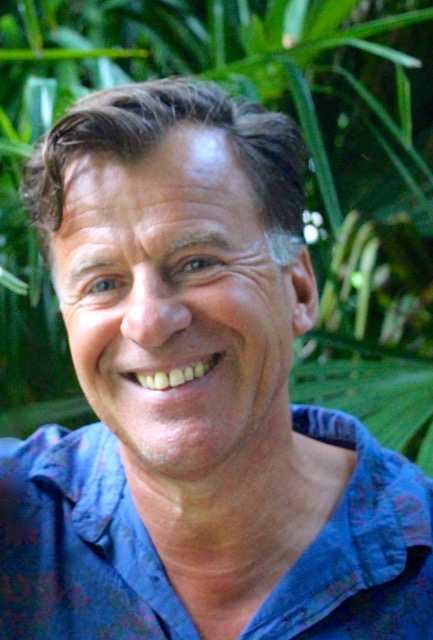 FORMATEUR : Bruno DANJOUXThérapeute psychocorporel, psychomotricien, danseur et plasticien.
Son parcours très diversifié lui permet d’associer de nombreux outils à sa pratique de Thérapeute Biodynamique. Sa démarche vise à (re)trouver un état sensible propice à s’émerveiller du mystère du vivant. Par ses propositions alliant créativité, sensibilité et spiritualité, il nous invite à accroître notre puissance d’agir et, en retour, notre aptitude à nous laisser toucher et transformer par le monde.Personnes en charge des stagiaires : Présence de 2 assistants, les noms vous seront communiqués ultérieurement.MOYEN PERMETTANT LE SUIVI ET L’APPRECIATION DES RESULTATS
Suivi de l’exécution : feuilles de présence signée des stagiaires et du formateur par demi-journée attestation d’assiduité attestation de fin de formation.
Appréciation des résultats
Évaluation des compétences :Verbale : en fin de stage.Écrite : Compte rendu de stage, à remettre dans un délai d'un mois.
ORGANISATION ET FONCTIONNEMENT DE LA FORMATION
Type de formation : Inter-entreprises
Nombre maximum de stagiaires : 24
Durée totale de la formation : 4 jours de 9h30 / 12h30 – 14h30 / 18h30.
Rythme : en continu
Hébergement : sur place et obligatoire, inclus au tarif. Merci de préciser votre heure et jour d’arrivée et de départ au 04 67 22 40 50 ou par mail ecole@psychologie-biodynamique.comNourriture : repas assurés par un cuisinier sur place, voir Tarif FormationMode d’organisation pédagogique : Présentiel
Lieu de formation : En centre sauf sur demande contraire

TARIF FORMATION :Tarif particulier : 735 €Tarif réduit (à partir du 5e module ou sur demande en cas de difficulté financière) : 520 € Tarif à partir du 7e module, pour les étudiants des deuxième et troisième cycles : 220 €Tarif entreprise : 1040 €Prévoir en sus 94 € de repas pour la totalité du stageHébergement inclus au tarif de la formationModalités : 30 % du prix lors de l'inscription, le restant à verser le premier jour du stage.
En cas de prise en charge, le signaler dans le formulaire d'inscription.MODULE : MASSAGE DES MUSCLES ET FORTIFICATION DU MOIFrançois LEWINDurée 4 jours 									              Paris								           25 – 28 Novembre 2021PRÉSENTATIONLes massages du muscle sont indiqués pour donner souplesse et force à la personnalité.Le muscle est la partie la plus facilement mobilisée par la volonté. C’est pourquoi la qualité et le tonus du muscle sont directement liés à la capacité et à la manière d’agir dans le monde.Les massages enseignés fortifient les limites, la volonté et la perception de soi-même ; en redonnant sa forme tonique au muscle on assouplit le caractère et on renforce l’indépendance, pour clarifier ses désirs et retrouver la joie de sa puissance.OBJECTIFS ET COMPÉTENCEs A ATTEINDRERepérer les différents muscles, leur rôle et les corrélations psychiques.Maîtriser les théories psychologiques du Moi. (Bergson, Freud, Jung, Boyesen et les apports des neurosciences). Comprendre les résonances corporelles et psychiques.Explorer les techniques psychocorporelles d’échauffement dynamique et de prise de conscience du schéma corporel en lien avec le moi.Pouvoir identifier des résonances entre le muscle, la sensation, et la structuration psychique.Repérer la modification tonique du muscle.Fortification du moi : diagnostic, intention, action. Techniques psychocorporelles adaptées aux différents caractèresPUBLIC VISÉ ET PRÉREQUIS Public visé : Tout public majeur.Prérequis et modalités d’accès : La formation requiert une connaissance du vocabulaire dans le domaine de la psychologie et/ou une expérience dans le travail social ou familial et/ou le niveau bac. Accessibilité personnes en situation de Handicap : Si un aménagement est nécessaire, merci de nous contacter au 04 67 22 40 50 ou par mail : ecole@psychologie-biodynamique.comCERTIFICATION : Un certificat sera remis à chaque participant à l’issue du stage.Une attestation de formation précisant la nature, les acquis et la durée de la session sera remise au bénéficiaire à l’issue de la prestationMOYENS PÉDAGOGIQUES, TECHNIQUES ET D’ENCADREMENT MIS EN ŒUVREIls s'appuient à la fois sur des démarches déductives, inductives :Déductives :Les exposés s'appuient sur l'analyse comparée des modèles théoriques. Ils synthétisent une réflexion en amont, issue d'une question, de l'étude d'un cas ou d'une mise en situation. Ils traitent des aspects relatifs au savoir (définition, présentation de concept…).Des exercices d'application sont également proposés, qui permettent par ailleurs une évaluation formatrice de certains concepts (présence thérapeutique, techniques psycho corporelles…)Inductives :Pour permettre au stagiaire de s'approprier le contenu de l'action de formation, il est amené à découvrir par lui-même, à faire l'expérience de.Ces démarches sont essentiellement utilisées pour les aspects liés à la mise en œuvre de nouveaux outils (écoute, reformulation, questionnement…). Elles sont basées sur des mises en situation et des jeux de rôle.Moyens pédagogiques : Exposés sur Powerpoint, paper board, tours de table, jeux de rôles, mises en situation et expérimentation. Polycopiés, musique et matériel de dessin.Moyens techniques : Salle équipée de matelas et chaises, paper board. Utilisation de matelas ou tables de massages pour les démonstrations. Utilisation d’un ordinateur et d’un vidéoprojecteur. Musique, matériel de dessin, planches d’équilibre, balles, masques, huiles essentielles, bandeaux, etc.Documents pédagogiques remis à l’apprenant ou l’apprenante sous forme de livret pédagogique. Moyen d’encadrement :	FORMATEUR : François LEWIN Thérapeute psychocorporel, formateur, superviseur, conférencier.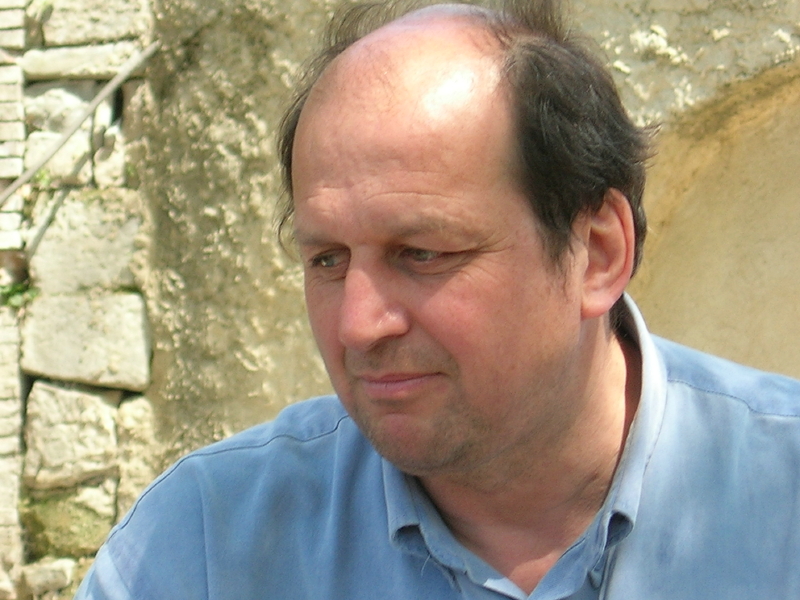 Il pratique et enseigne la thérapie psychocorporelle en Europe et en Amérique Latine. Il est co-fondateur de l’École de Psychologie Biodynamique et des centres de Psychologie Biodynamique de Montpellier (1982) et Paris (1995). Dans son enseignement ou ses conférences, il sait expliquer en mots simples et concrets des réalités complexes, intégrant les paradoxes et les différents niveaux de l’Être dans une vision non dualiste. Profondément convaincu de la richesse de la vie, il sait transmettre la confiance et la liberté dans le quotidien. Dans sa pratique, il permet de vivre des expériences guérissantes de l’Être dans le respect du rythme de chacun.Personnes en charge des stagiaires : Présence de 2 assistants, les noms vous seront communiqués ultérieurement.MOYEN PERMETTANT LE SUIVI ET L’APPRECIATION DES RESULTATSSuivi de l’exécution : feuilles de présence signée des stagiaires et du formateur par demi-journée attestation d’assiduité attestation de fin de formation.
Appréciation des résultats
Évaluation des compétences :Verbale : en fin de stage.Écrite : Compte rendu de stage, à remettre dans un délai d'un mois.
ORGANISATION ET FONCTIONNEMENT DE LA FORMATION
Type de formation : Inter-entreprises
Nombre maximum de stagiaires : 24
Durée totale de la formation : 4 jours de 9h30 / 12h30 – 14h30 / 18h30.
Rythme : en continu
Hébergement : sur place et obligatoire, inclus au tarif. Merci de préciser votre heure et jour d’arrivée et de départ au 04 67 22 40 50 ou par mail ecole@psychologie-biodynamique.comNourriture : repas assurés par un cuisinier sur place, voir Tarif FormationMode d’organisation pédagogique : Présentiel
Lieu de formation : En centre sauf sur demande contraire

TARIF FORMATION :Tarif particulier : 735 €Tarif réduit (à partir du 5e module ou sur demande en cas de difficulté financière) : 520 € Tarif à partir du 7e module, pour les étudiants des deuxième et troisième cycles : 220 €Tarif entreprise : 1040 €Prévoir en sus 94 € de repas pour la totalité du stageHébergement inclus au tarif de la formationModalités : 30 % du prix lors de l'inscription, le restant à verser le premier jour du stage.
En cas de prise en charge, le signaler dans le formulaire d'inscription.MODULE :SORTIR DU SYNDROME POST-TRAUMATIQUE,LA REPONSE BIODYNAMIQUEDominique GUTIERREZDurée 4 jours 									             Lyon								           9 – 12 Décembre 2021PRÉSENTATIONLes sens sont la porte de notre intimité subtile, et ouvrent notre guidance intuitive. S’ils sont ouverts et nettoyés, ils nous renseignent sur le monde, tant externe qu’interne.La vie moderne, par ses stimulations artificielles et incessantes a tendance à les polluer et les épuiser. Plus grave encore, les traumatismes coupent leur accès, ou les affolent par surcharge. Ils deviennent alors plus encombrants que bienvenus. Ils n’assurent plus la fonction informatrice et régulatrice de nos besoins fondamentaux et de notre manière d’être au monde, et participent au cercle vicieux du syndrome post traumatique.Notre corps sensible est oublié ou rejeté au profit de notre raisonnement. Les sens sont alors quotidiennement relégués au banc de l’indésirable, ou au contraire drogués de manière artificielle par les médias et une agitation continuelle qui nous sort de nous-mêmes.Et pourtant, quel trésor perdu. Ce sont eux qui nous procurent le sel de la vie, le goût de l'instant, le plaisir d'être et nourrissent le « sens »... Ce sont également eux qui nous préviennent du danger et nous permettent d’assurer notre sécurité.L’approche biodynamique permet de nettoyer et de recréer ces circuits. C'est une invitation à nous reconnecter à notre nature profonde, à notre intuition, à notre essence par le chemin de nos sens. Ce stage s’intéressera à un sens fondamental, souvent oublié, le sens kinesthésique, afin de revenir à une sensibilité raffinée, pour nous rapprocher au plus près de nous-mêmes, et rencontrer la partie essentielle et mystérieuse qui ne demande qu’à s’éveiller.OBJECTIFS ET COMPÉTENCEs A ATTEINDREConnaître la théorie sur les différents canaux sensitifs humains : leurs particularités physiologiques émotionnelles et psychiquesDécouvrir la théorie sur le segment oculaire et l’explorerAppréhender la théorie sur le sens kinesthésique et l’explorerAborder la théorie sur le sens de l’ouïe, l’odorat, la nature animale ; et les expérimenterConnaître la théorie sur le sens du toucher et l’explorerExpérimenter le « bon » toucher, le toucher juste.PUBLIC VISÉ ET PRÉREQUIS Public visé : Tout public majeurPrérequis et modalités d’accès : La formation requiert une connaissance du vocabulaire dans le domaine de la psychologie et/ou une expérience dans le travail social ou familial et/ou le niveau bac.Accessibilité personnes en situation de Handicap : Si un aménagement est nécessaire, merci de nous contacter au 04 67 22 40 50 ou par mail : ecole@psychologie-biodynamique.comCERTIFICATION :Un certificat sera remis à chaque participant à l’issue du stage.Une attestation de formation précisant la nature, les acquis et la durée de la session sera remise au bénéficiaire à l’issue de la prestationMOYENS PÉDAGOGIQUES, TECHNIQUES ET D’ENCADREMENT MIS EN ŒUVREIls s'appuient à la fois sur des démarches déductives, inductives :Déductives :Les exposés s'appuient sur l'analyse comparée des modèles théoriques. Ils synthétisent une réflexion en amont, issue d'une question, de l'étude d'un cas ou d'une mise en situation. Ils traitent des aspects relatifs au savoir (définition, présentation de concept…).Des exercices d'application sont également proposés, qui permettent par ailleurs une évaluation formatrice de certains concepts (présence thérapeutique, techniques psycho corporelles…).Inductives :Pour permettre au stagiaire de s'approprier le contenu de l'action de formation, il est amené à découvrir par lui-même, à faire l'expérience de.Ces démarches sont essentiellement utilisées pour les aspects liés à la mise en œuvre de nouveaux outils (écoute, reformulation, questionnement…). Elles sont basées sur des mises en situation et des jeux de rôle.Moyens pédagogiques : Exposés sur Powerpoint, paper board, tours de table, jeux de rôles, mises en situation et expérimentation. Polycopiés, musique et matériel de dessin.Moyens techniques : Salle équipée de matelas et chaises, paper board. Utilisation de matelas ou tables de massages pour les démonstrations. Utilisation d’un ordinateur et d’un vidéoprojecteur. Musique, matériel de dessin, planches d’équilibre, balles, masques, huiles essentielles, bandeaux, etc.Documents pédagogiques remis à l’apprenant ou l’apprenante sous forme de livret pédagogique. Moyen d’encadrement :	Personnes en charge des stagiaires : Présence de 2 assistants, les noms vous seront communiqués ultérieurement.MOYEN PERMETTANT LE SUIVI ET L’APPRECIATION DES RESULTATS
Suivi de l’exécution : feuilles de présence signée des stagiaires et du formateur par demi-journée attestation d’assiduité attestation de fin de formation.
Appréciation des résultats
Évaluation des compétences :Verbale : en fin de stage.Écrite : Compte rendu de stage, à remettre dans un délai d'un mois.ORGANISATION ET FONCTIONNEMENT DE LA FORMATION
Type de formation : Inter-entreprises
Nombre maximum de stagiaires : 24
Durée totale de la formation : 4 jours de 9h30 / 12h30 – 14h30 / 18h30.
Rythme : en continu
Hébergement : sur place et obligatoire, inclus au tarif. Merci de préciser votre heure et jour d’arrivée et de départ au 04 67 22 40 50 ou par mail ecole@psychologie-biodynamique.comNourriture : repas assurés par un cuisinier sur place, voir Tarif FormationMode d’organisation pédagogique : Présentiel
Lieu de formation : En centre sauf sur demande contraire

TARIF FORMATION :Tarif particulier : 735 €Tarif réduit (à partir du 5e module ou sur demande en cas de difficulté financière) : 520 € Tarif à partir du 7e module, pour les étudiants des deuxième et troisième cycles : 220 €Tarif entreprise : 1040 €Prévoir en sus 94 € de repas pour la totalité du stageHébergement inclus au tarif de la formationModalités : 30 % du prix lors de l'inscription, le restant à verser le premier jour du stage.
En cas de prise en charge, le signaler dans le formulaire d'inscription.